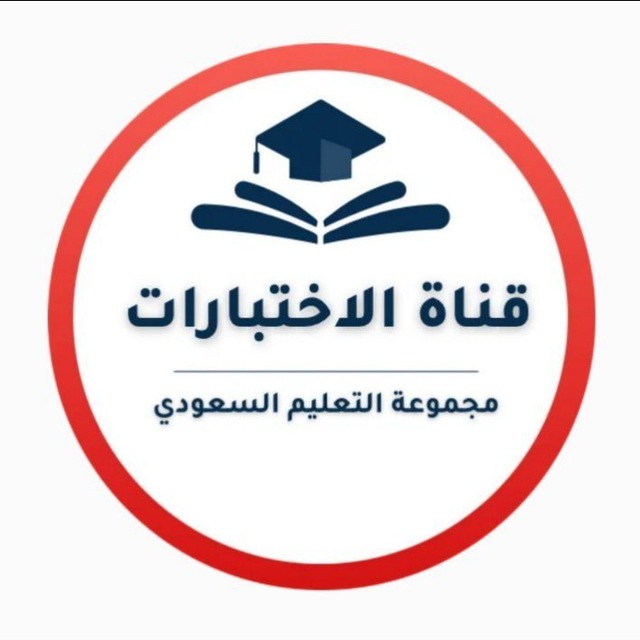 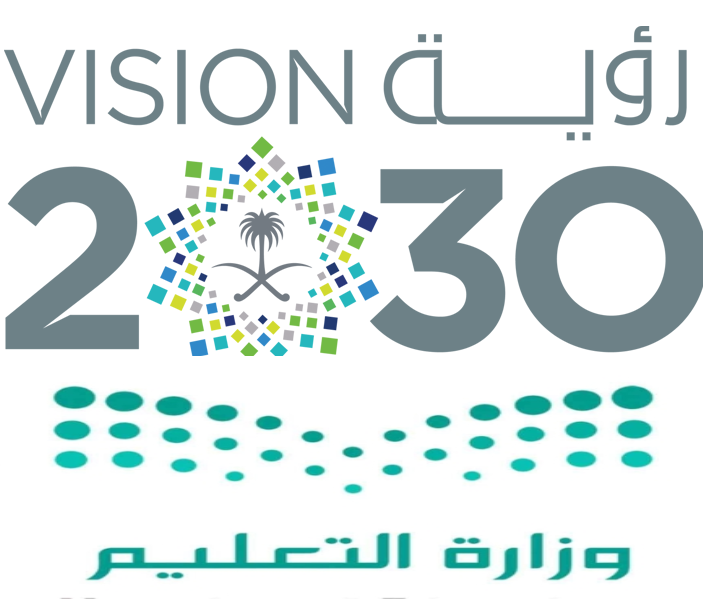 اختبار الفصل الدراسي الثالث ( الدور الأول ) لعام 1445هـاسم الطالب :  ...............................................انتهت الأسئلة  ,,,,,,   مع تمنياتي لكم بالتوفيق والنجاح  ,,,,,,     معلم المادة / اختبار الفصل الدراسي الثالث ( الدور الأول ) لعام 1445هـالاجابة النموذجيةانتهت الأسئلة  ,,,,,,   مع تمنياتي لكم بالتوفيق والنجاح  ,,,,,,     معلم المادة / س1س2المجموعالدرجة كتابةاسم المصححاسم المراجعس1س2المجموعالدرجة كتابة202040أربعون درجة فقطالتوقيعالتوقيعالسؤال الأول : حددي أي العبارات التالية صحيحة واي منها خاطئة : 15 درجات السؤال الأول : حددي أي العبارات التالية صحيحة واي منها خاطئة : 15 درجات السؤال الأول : حددي أي العبارات التالية صحيحة واي منها خاطئة : 15 درجات السؤال الأول : حددي أي العبارات التالية صحيحة واي منها خاطئة : 15 درجات السؤال الأول : حددي أي العبارات التالية صحيحة واي منها خاطئة : 15 درجات يتكون الشكل المركب من شكليين بسيطين أو أكثريتكون الشكل المركب من شكليين بسيطين أو أكثريتكون الشكل المركب من شكليين بسيطين أو أكثريتكون الشكل المركب من شكليين بسيطين أو أكثرأالعبارة صحيحة بالعبارة خاطئة المساحة الكلية لسطح منشور تساوي مح ع + مالمساحة الكلية لسطح منشور تساوي مح ع + مالمساحة الكلية لسطح منشور تساوي مح ع + مالمساحة الكلية لسطح منشور تساوي مح ع + مأالعبارة صحيحة بالعبارة خاطئة إذا تساوى حجما منشورين مستطيلين فإنه يكون لهما المساحة الكلية نفسهاإذا تساوى حجما منشورين مستطيلين فإنه يكون لهما المساحة الكلية نفسهاإذا تساوى حجما منشورين مستطيلين فإنه يكون لهما المساحة الكلية نفسهاإذا تساوى حجما منشورين مستطيلين فإنه يكون لهما المساحة الكلية نفسهاأالعبارة صحيحة بالعبارة خاطئة تسمى المعادلة التي تمثل حلولها بيانيا بخط مستقيم دالة خطيةتسمى المعادلة التي تمثل حلولها بيانيا بخط مستقيم دالة خطيةتسمى المعادلة التي تمثل حلولها بيانيا بخط مستقيم دالة خطيةتسمى المعادلة التي تمثل حلولها بيانيا بخط مستقيم دالة خطيةأالعبارة صحيحة بالعبارة خاطئة -2 ( س + 5 )       = -2س – 10                                -2 ( س + 5 )       = -2س – 10                                -2 ( س + 5 )       = -2س – 10                                -2 ( س + 5 )       = -2س – 10                                أالعبارة صحيحة بالعبارة خاطئة    في العبارة :    9ل – 5 – 13ل + 4      ، المعاملات هي : -5 ، +4                                                            في العبارة :    9ل – 5 – 13ل + 4      ، المعاملات هي : -5 ، +4                                                            في العبارة :    9ل – 5 – 13ل + 4      ، المعاملات هي : -5 ، +4                                                            في العبارة :    9ل – 5 – 13ل + 4      ، المعاملات هي : -5 ، +4                                                         أالعبارة صحيحة بالعبارة خاطئة " يمكن لمستويين في الفضاء أن يتقاطعا في نقطة "" يمكن لمستويين في الفضاء أن يتقاطعا في نقطة "" يمكن لمستويين في الفضاء أن يتقاطعا في نقطة "" يمكن لمستويين في الفضاء أن يتقاطعا في نقطة "أالعبارة صحيحة بالعبارة خاطئة عند مضاعفة جميع أبعاد المنشور المستطيلي فإن حجمه يتضاعف إلى ثمانية أمثال حجمه السابق .                                                           عند مضاعفة جميع أبعاد المنشور المستطيلي فإن حجمه يتضاعف إلى ثمانية أمثال حجمه السابق .                                                           عند مضاعفة جميع أبعاد المنشور المستطيلي فإن حجمه يتضاعف إلى ثمانية أمثال حجمه السابق .                                                           عند مضاعفة جميع أبعاد المنشور المستطيلي فإن حجمه يتضاعف إلى ثمانية أمثال حجمه السابق .                                                           أالعبارة صحيحة بالعبارة خاطئة يمكن إعادة كتابة العبارة  2( جـ + 6 ) باستعمال خاصية التوزيع على الصورة  2 جـ + 8  .يمكن إعادة كتابة العبارة  2( جـ + 6 ) باستعمال خاصية التوزيع على الصورة  2 جـ + 8  .يمكن إعادة كتابة العبارة  2( جـ + 6 ) باستعمال خاصية التوزيع على الصورة  2 جـ + 8  .يمكن إعادة كتابة العبارة  2( جـ + 6 ) باستعمال خاصية التوزيع على الصورة  2 جـ + 8  .أالعبارة صحيحة بالعبارة خاطئة 2 ( س - 1 ) + 3 ( س - 1 ) = 5 ( س - 1 )                                                           2 ( س - 1 ) + 3 ( س - 1 ) = 5 ( س - 1 )                                                           2 ( س - 1 ) + 3 ( س - 1 ) = 5 ( س - 1 )                                                           2 ( س - 1 ) + 3 ( س - 1 ) = 5 ( س - 1 )                                                           أالعبارة صحيحة بالعبارة خاطئة معامل الحد س في العبارة 3 + س هو 1معامل الحد س في العبارة 3 + س هو 1معامل الحد س في العبارة 3 + س هو 1معامل الحد س في العبارة 3 + س هو 1أالعبارة صحيحة بالعبارة خاطئة حل المعادلة  8,5 - 3 ز = -8 ز  هو  ز = -1,7                                                           حل المعادلة  8,5 - 3 ز = -8 ز  هو  ز = -1,7                                                           حل المعادلة  8,5 - 3 ز = -8 ز  هو  ز = -1,7                                                           حل المعادلة  8,5 - 3 ز = -8 ز  هو  ز = -1,7                                                           أالعبارة صحيحة بالعبارة خاطئة حل المعادلة  8 + 4 س = 5 س  هو   س =  8حل المعادلة  8 + 4 س = 5 س  هو   س =  8حل المعادلة  8 + 4 س = 5 س  هو   س =  8حل المعادلة  8 + 4 س = 5 س  هو   س =  8أالعبارة صحيحة بالعبارة خاطئة المتتابعة  30 ، 26 ، 22، 18 ، 14 ، ...........................  هي متتابعة حسابية .                                                           المتتابعة  30 ، 26 ، 22، 18 ، 14 ، ...........................  هي متتابعة حسابية .                                                           المتتابعة  30 ، 26 ، 22، 18 ، 14 ، ...........................  هي متتابعة حسابية .                                                           المتتابعة  30 ، 26 ، 22، 18 ، 14 ، ...........................  هي متتابعة حسابية .                                                           أالعبارة صحيحة بالعبارة خاطئة المتتابعة التي حدها النوني هو  2 ن2 - 3  هي متتابعة حسابية .المتتابعة التي حدها النوني هو  2 ن2 - 3  هي متتابعة حسابية .المتتابعة التي حدها النوني هو  2 ن2 - 3  هي متتابعة حسابية .المتتابعة التي حدها النوني هو  2 ن2 - 3  هي متتابعة حسابية .أالعبارة صحيحة بالعبارة خاطئة السؤال الثاني: اختاري الإجابة الصحيحة فيما يلي :  25 درجة السؤال الثاني: اختاري الإجابة الصحيحة فيما يلي :  25 درجة السؤال الثاني: اختاري الإجابة الصحيحة فيما يلي :  25 درجة السؤال الثاني: اختاري الإجابة الصحيحة فيما يلي :  25 درجة السؤال الثاني: اختاري الإجابة الصحيحة فيما يلي :  25 درجة السؤال الثاني: اختاري الإجابة الصحيحة فيما يلي :  25 درجة السؤال الثاني: اختاري الإجابة الصحيحة فيما يلي :  25 درجة السؤال الثاني: اختاري الإجابة الصحيحة فيما يلي :  25 درجة السؤال الثاني: اختاري الإجابة الصحيحة فيما يلي :  25 درجة السؤال الثاني: اختاري الإجابة الصحيحة فيما يلي :  25 درجة السؤال الثاني: اختاري الإجابة الصحيحة فيما يلي :  25 درجة السؤال الثاني: اختاري الإجابة الصحيحة فيما يلي :  25 درجة السؤال الثاني: اختاري الإجابة الصحيحة فيما يلي :  25 درجة السؤال الثاني: اختاري الإجابة الصحيحة فيما يلي :  25 درجة السؤال الثاني: اختاري الإجابة الصحيحة فيما يلي :  25 درجة السؤال الثاني: اختاري الإجابة الصحيحة فيما يلي :  25 درجة السؤال الثاني: اختاري الإجابة الصحيحة فيما يلي :  25 درجة السؤال الثاني: اختاري الإجابة الصحيحة فيما يلي :  25 درجة السؤال الثاني: اختاري الإجابة الصحيحة فيما يلي :  25 درجة السؤال الثاني: اختاري الإجابة الصحيحة فيما يلي :  25 درجة السؤال الثاني: اختاري الإجابة الصحيحة فيما يلي :  25 درجة السؤال الثاني: اختاري الإجابة الصحيحة فيما يلي :  25 درجة السؤال الثاني: اختاري الإجابة الصحيحة فيما يلي :  25 درجة السؤال الثاني: اختاري الإجابة الصحيحة فيما يلي :  25 درجة السؤال الثاني: اختاري الإجابة الصحيحة فيما يلي :  25 درجة السؤال الثاني: اختاري الإجابة الصحيحة فيما يلي :  25 درجة السؤال الثاني: اختاري الإجابة الصحيحة فيما يلي :  25 درجة السؤال الثاني: اختاري الإجابة الصحيحة فيما يلي :  25 درجة السؤال الثاني: اختاري الإجابة الصحيحة فيما يلي :  25 درجة المجسم الذي قاعدتاه دائرتان متطابقتان ومتوازيتان متصلتان معا بجانب منحنِ يسمىالمجسم الذي قاعدتاه دائرتان متطابقتان ومتوازيتان متصلتان معا بجانب منحنِ يسمىالمجسم الذي قاعدتاه دائرتان متطابقتان ومتوازيتان متصلتان معا بجانب منحنِ يسمىالمجسم الذي قاعدتاه دائرتان متطابقتان ومتوازيتان متصلتان معا بجانب منحنِ يسمىالمجسم الذي قاعدتاه دائرتان متطابقتان ومتوازيتان متصلتان معا بجانب منحنِ يسمىالمجسم الذي قاعدتاه دائرتان متطابقتان ومتوازيتان متصلتان معا بجانب منحنِ يسمىالمجسم الذي قاعدتاه دائرتان متطابقتان ومتوازيتان متصلتان معا بجانب منحنِ يسمىالمجسم الذي قاعدتاه دائرتان متطابقتان ومتوازيتان متصلتان معا بجانب منحنِ يسمىالمجسم الذي قاعدتاه دائرتان متطابقتان ومتوازيتان متصلتان معا بجانب منحنِ يسمىالمجسم الذي قاعدتاه دائرتان متطابقتان ومتوازيتان متصلتان معا بجانب منحنِ يسمىالمجسم الذي قاعدتاه دائرتان متطابقتان ومتوازيتان متصلتان معا بجانب منحنِ يسمىالمجسم الذي قاعدتاه دائرتان متطابقتان ومتوازيتان متصلتان معا بجانب منحنِ يسمىالمجسم الذي قاعدتاه دائرتان متطابقتان ومتوازيتان متصلتان معا بجانب منحنِ يسمىالمجسم الذي قاعدتاه دائرتان متطابقتان ومتوازيتان متصلتان معا بجانب منحنِ يسمىالمجسم الذي قاعدتاه دائرتان متطابقتان ومتوازيتان متصلتان معا بجانب منحنِ يسمىالمجسم الذي قاعدتاه دائرتان متطابقتان ومتوازيتان متصلتان معا بجانب منحنِ يسمىالمجسم الذي قاعدتاه دائرتان متطابقتان ومتوازيتان متصلتان معا بجانب منحنِ يسمىالمجسم الذي قاعدتاه دائرتان متطابقتان ومتوازيتان متصلتان معا بجانب منحنِ يسمىالمجسم الذي قاعدتاه دائرتان متطابقتان ومتوازيتان متصلتان معا بجانب منحنِ يسمىالمجسم الذي قاعدتاه دائرتان متطابقتان ومتوازيتان متصلتان معا بجانب منحنِ يسمىالمجسم الذي قاعدتاه دائرتان متطابقتان ومتوازيتان متصلتان معا بجانب منحنِ يسمىالمجسم الذي قاعدتاه دائرتان متطابقتان ومتوازيتان متصلتان معا بجانب منحنِ يسمىالمجسم الذي قاعدتاه دائرتان متطابقتان ومتوازيتان متصلتان معا بجانب منحنِ يسمىالمجسم الذي قاعدتاه دائرتان متطابقتان ومتوازيتان متصلتان معا بجانب منحنِ يسمىالمجسم الذي قاعدتاه دائرتان متطابقتان ومتوازيتان متصلتان معا بجانب منحنِ يسمىالمجسم الذي قاعدتاه دائرتان متطابقتان ومتوازيتان متصلتان معا بجانب منحنِ يسمىالمجسم الذي قاعدتاه دائرتان متطابقتان ومتوازيتان متصلتان معا بجانب منحنِ يسمىالمجسم الذي قاعدتاه دائرتان متطابقتان ومتوازيتان متصلتان معا بجانب منحنِ يسمىأالهرمالهرمالهرمببببببالأسطوانةالأسطوانةالأسطوانةجججججالمخروطالمخروطالمخروطددددددالمنشورما حجم منشور مكعب طول ضلعه 10 سم يساويما حجم منشور مكعب طول ضلعه 10 سم يساويما حجم منشور مكعب طول ضلعه 10 سم يساويما حجم منشور مكعب طول ضلعه 10 سم يساويما حجم منشور مكعب طول ضلعه 10 سم يساويما حجم منشور مكعب طول ضلعه 10 سم يساويما حجم منشور مكعب طول ضلعه 10 سم يساويما حجم منشور مكعب طول ضلعه 10 سم يساويما حجم منشور مكعب طول ضلعه 10 سم يساويما حجم منشور مكعب طول ضلعه 10 سم يساويما حجم منشور مكعب طول ضلعه 10 سم يساويما حجم منشور مكعب طول ضلعه 10 سم يساويما حجم منشور مكعب طول ضلعه 10 سم يساويما حجم منشور مكعب طول ضلعه 10 سم يساويما حجم منشور مكعب طول ضلعه 10 سم يساويما حجم منشور مكعب طول ضلعه 10 سم يساويما حجم منشور مكعب طول ضلعه 10 سم يساويما حجم منشور مكعب طول ضلعه 10 سم يساويما حجم منشور مكعب طول ضلعه 10 سم يساويما حجم منشور مكعب طول ضلعه 10 سم يساويما حجم منشور مكعب طول ضلعه 10 سم يساويما حجم منشور مكعب طول ضلعه 10 سم يساويما حجم منشور مكعب طول ضلعه 10 سم يساويما حجم منشور مكعب طول ضلعه 10 سم يساويما حجم منشور مكعب طول ضلعه 10 سم يساويما حجم منشور مكعب طول ضلعه 10 سم يساويما حجم منشور مكعب طول ضلعه 10 سم يساويما حجم منشور مكعب طول ضلعه 10 سم يساويأ10 سم310 سم3بببببب100 سم3100 سم3100 سم3ججج1000 سم31000 سم31000 سم31000 سم31000 سم3ددد10000 سم310000 سم310000 سم310000 سم310000 سم3ثلاثة نجارين يصنع كل واحد منهم ثلاثة كراسي في ثلاثة أيام ، فكم كرسيا يمكن لـ 7 نجارين أن يصنعوا في 30 يوما ، إذا عملوا بالمعدل نفسه .ثلاثة نجارين يصنع كل واحد منهم ثلاثة كراسي في ثلاثة أيام ، فكم كرسيا يمكن لـ 7 نجارين أن يصنعوا في 30 يوما ، إذا عملوا بالمعدل نفسه .ثلاثة نجارين يصنع كل واحد منهم ثلاثة كراسي في ثلاثة أيام ، فكم كرسيا يمكن لـ 7 نجارين أن يصنعوا في 30 يوما ، إذا عملوا بالمعدل نفسه .ثلاثة نجارين يصنع كل واحد منهم ثلاثة كراسي في ثلاثة أيام ، فكم كرسيا يمكن لـ 7 نجارين أن يصنعوا في 30 يوما ، إذا عملوا بالمعدل نفسه .ثلاثة نجارين يصنع كل واحد منهم ثلاثة كراسي في ثلاثة أيام ، فكم كرسيا يمكن لـ 7 نجارين أن يصنعوا في 30 يوما ، إذا عملوا بالمعدل نفسه .ثلاثة نجارين يصنع كل واحد منهم ثلاثة كراسي في ثلاثة أيام ، فكم كرسيا يمكن لـ 7 نجارين أن يصنعوا في 30 يوما ، إذا عملوا بالمعدل نفسه .ثلاثة نجارين يصنع كل واحد منهم ثلاثة كراسي في ثلاثة أيام ، فكم كرسيا يمكن لـ 7 نجارين أن يصنعوا في 30 يوما ، إذا عملوا بالمعدل نفسه .ثلاثة نجارين يصنع كل واحد منهم ثلاثة كراسي في ثلاثة أيام ، فكم كرسيا يمكن لـ 7 نجارين أن يصنعوا في 30 يوما ، إذا عملوا بالمعدل نفسه .ثلاثة نجارين يصنع كل واحد منهم ثلاثة كراسي في ثلاثة أيام ، فكم كرسيا يمكن لـ 7 نجارين أن يصنعوا في 30 يوما ، إذا عملوا بالمعدل نفسه .ثلاثة نجارين يصنع كل واحد منهم ثلاثة كراسي في ثلاثة أيام ، فكم كرسيا يمكن لـ 7 نجارين أن يصنعوا في 30 يوما ، إذا عملوا بالمعدل نفسه .ثلاثة نجارين يصنع كل واحد منهم ثلاثة كراسي في ثلاثة أيام ، فكم كرسيا يمكن لـ 7 نجارين أن يصنعوا في 30 يوما ، إذا عملوا بالمعدل نفسه .ثلاثة نجارين يصنع كل واحد منهم ثلاثة كراسي في ثلاثة أيام ، فكم كرسيا يمكن لـ 7 نجارين أن يصنعوا في 30 يوما ، إذا عملوا بالمعدل نفسه .ثلاثة نجارين يصنع كل واحد منهم ثلاثة كراسي في ثلاثة أيام ، فكم كرسيا يمكن لـ 7 نجارين أن يصنعوا في 30 يوما ، إذا عملوا بالمعدل نفسه .ثلاثة نجارين يصنع كل واحد منهم ثلاثة كراسي في ثلاثة أيام ، فكم كرسيا يمكن لـ 7 نجارين أن يصنعوا في 30 يوما ، إذا عملوا بالمعدل نفسه .ثلاثة نجارين يصنع كل واحد منهم ثلاثة كراسي في ثلاثة أيام ، فكم كرسيا يمكن لـ 7 نجارين أن يصنعوا في 30 يوما ، إذا عملوا بالمعدل نفسه .ثلاثة نجارين يصنع كل واحد منهم ثلاثة كراسي في ثلاثة أيام ، فكم كرسيا يمكن لـ 7 نجارين أن يصنعوا في 30 يوما ، إذا عملوا بالمعدل نفسه .ثلاثة نجارين يصنع كل واحد منهم ثلاثة كراسي في ثلاثة أيام ، فكم كرسيا يمكن لـ 7 نجارين أن يصنعوا في 30 يوما ، إذا عملوا بالمعدل نفسه .ثلاثة نجارين يصنع كل واحد منهم ثلاثة كراسي في ثلاثة أيام ، فكم كرسيا يمكن لـ 7 نجارين أن يصنعوا في 30 يوما ، إذا عملوا بالمعدل نفسه .ثلاثة نجارين يصنع كل واحد منهم ثلاثة كراسي في ثلاثة أيام ، فكم كرسيا يمكن لـ 7 نجارين أن يصنعوا في 30 يوما ، إذا عملوا بالمعدل نفسه .ثلاثة نجارين يصنع كل واحد منهم ثلاثة كراسي في ثلاثة أيام ، فكم كرسيا يمكن لـ 7 نجارين أن يصنعوا في 30 يوما ، إذا عملوا بالمعدل نفسه .ثلاثة نجارين يصنع كل واحد منهم ثلاثة كراسي في ثلاثة أيام ، فكم كرسيا يمكن لـ 7 نجارين أن يصنعوا في 30 يوما ، إذا عملوا بالمعدل نفسه .ثلاثة نجارين يصنع كل واحد منهم ثلاثة كراسي في ثلاثة أيام ، فكم كرسيا يمكن لـ 7 نجارين أن يصنعوا في 30 يوما ، إذا عملوا بالمعدل نفسه .ثلاثة نجارين يصنع كل واحد منهم ثلاثة كراسي في ثلاثة أيام ، فكم كرسيا يمكن لـ 7 نجارين أن يصنعوا في 30 يوما ، إذا عملوا بالمعدل نفسه .ثلاثة نجارين يصنع كل واحد منهم ثلاثة كراسي في ثلاثة أيام ، فكم كرسيا يمكن لـ 7 نجارين أن يصنعوا في 30 يوما ، إذا عملوا بالمعدل نفسه .ثلاثة نجارين يصنع كل واحد منهم ثلاثة كراسي في ثلاثة أيام ، فكم كرسيا يمكن لـ 7 نجارين أن يصنعوا في 30 يوما ، إذا عملوا بالمعدل نفسه .ثلاثة نجارين يصنع كل واحد منهم ثلاثة كراسي في ثلاثة أيام ، فكم كرسيا يمكن لـ 7 نجارين أن يصنعوا في 30 يوما ، إذا عملوا بالمعدل نفسه .ثلاثة نجارين يصنع كل واحد منهم ثلاثة كراسي في ثلاثة أيام ، فكم كرسيا يمكن لـ 7 نجارين أن يصنعوا في 30 يوما ، إذا عملوا بالمعدل نفسه .ثلاثة نجارين يصنع كل واحد منهم ثلاثة كراسي في ثلاثة أيام ، فكم كرسيا يمكن لـ 7 نجارين أن يصنعوا في 30 يوما ، إذا عملوا بالمعدل نفسه .أ200200200200222205205205205205205ججج210210210210210دددد220220ما المساحة المظللة في الشكل التالي ما المساحة المظللة في الشكل التالي ما المساحة المظللة في الشكل التالي ما المساحة المظللة في الشكل التالي ما المساحة المظللة في الشكل التالي ما المساحة المظللة في الشكل التالي ما المساحة المظللة في الشكل التالي ما المساحة المظللة في الشكل التالي ما المساحة المظللة في الشكل التالي ما المساحة المظللة في الشكل التالي ما المساحة المظللة في الشكل التالي ما المساحة المظللة في الشكل التالي ما المساحة المظللة في الشكل التالي ما المساحة المظللة في الشكل التالي ما المساحة المظللة في الشكل التالي ما المساحة المظللة في الشكل التالي ما المساحة المظللة في الشكل التالي ما المساحة المظللة في الشكل التالي ما المساحة المظللة في الشكل التالي ما المساحة المظللة في الشكل التالي ما المساحة المظللة في الشكل التالي ما المساحة المظللة في الشكل التالي ما المساحة المظللة في الشكل التالي ما المساحة المظللة في الشكل التالي ما المساحة المظللة في الشكل التالي ما المساحة المظللة في الشكل التالي ما المساحة المظللة في الشكل التالي ما المساحة المظللة في الشكل التالي أ54 سم54 سم54 سمببببب64 سم64 سم64 سم64 سمجججج74 سم74 سم74 سم74 سمددد84 سم84 سم84 سم84 سمحدد نقطتين يمكن رسم قطر بينهما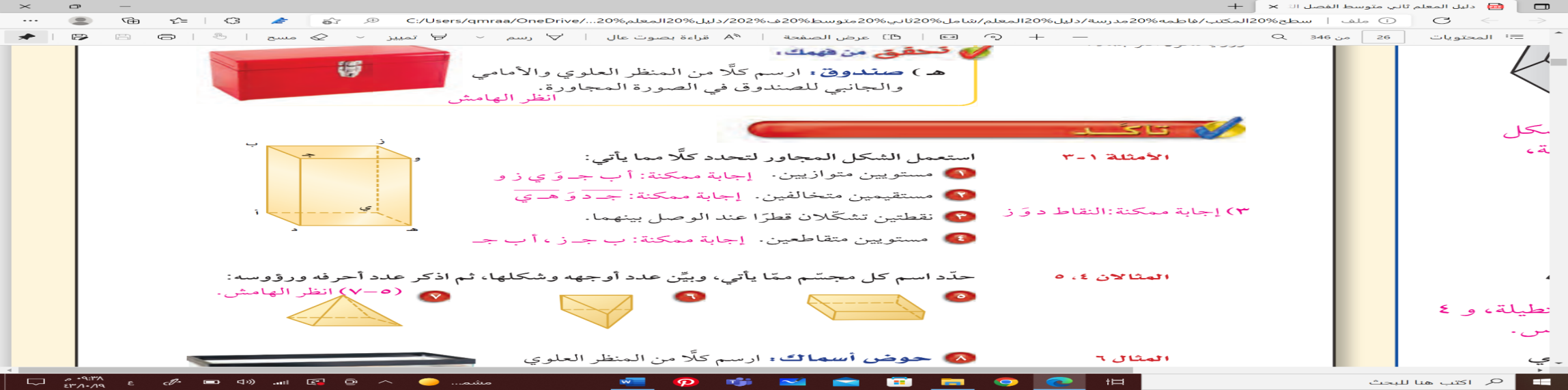 حدد نقطتين يمكن رسم قطر بينهماحدد نقطتين يمكن رسم قطر بينهماحدد نقطتين يمكن رسم قطر بينهماحدد نقطتين يمكن رسم قطر بينهماحدد نقطتين يمكن رسم قطر بينهماحدد نقطتين يمكن رسم قطر بينهماحدد نقطتين يمكن رسم قطر بينهماحدد نقطتين يمكن رسم قطر بينهماحدد نقطتين يمكن رسم قطر بينهماحدد نقطتين يمكن رسم قطر بينهماحدد نقطتين يمكن رسم قطر بينهماحدد نقطتين يمكن رسم قطر بينهماحدد نقطتين يمكن رسم قطر بينهماحدد نقطتين يمكن رسم قطر بينهماحدد نقطتين يمكن رسم قطر بينهماحدد نقطتين يمكن رسم قطر بينهماحدد نقطتين يمكن رسم قطر بينهماحدد نقطتين يمكن رسم قطر بينهماحدد نقطتين يمكن رسم قطر بينهماحدد نقطتين يمكن رسم قطر بينهماحدد نقطتين يمكن رسم قطر بينهماحدد نقطتين يمكن رسم قطر بينهماحدد نقطتين يمكن رسم قطر بينهماحدد نقطتين يمكن رسم قطر بينهماحدد نقطتين يمكن رسم قطر بينهماحدد نقطتين يمكن رسم قطر بينهماحدد نقطتين يمكن رسم قطر بينهماأ ز ، دبببببجـ ، دجـ ، دجـ ، دجـ ، دججججججو ، هـو ، هـدددددددأ ، يأ ، ييحسب حجم الأسطوانة بالقانون يحسب حجم الأسطوانة بالقانون يحسب حجم الأسطوانة بالقانون يحسب حجم الأسطوانة بالقانون يحسب حجم الأسطوانة بالقانون يحسب حجم الأسطوانة بالقانون يحسب حجم الأسطوانة بالقانون يحسب حجم الأسطوانة بالقانون يحسب حجم الأسطوانة بالقانون يحسب حجم الأسطوانة بالقانون يحسب حجم الأسطوانة بالقانون يحسب حجم الأسطوانة بالقانون يحسب حجم الأسطوانة بالقانون يحسب حجم الأسطوانة بالقانون يحسب حجم الأسطوانة بالقانون يحسب حجم الأسطوانة بالقانون يحسب حجم الأسطوانة بالقانون يحسب حجم الأسطوانة بالقانون يحسب حجم الأسطوانة بالقانون يحسب حجم الأسطوانة بالقانون يحسب حجم الأسطوانة بالقانون يحسب حجم الأسطوانة بالقانون يحسب حجم الأسطوانة بالقانون يحسب حجم الأسطوانة بالقانون يحسب حجم الأسطوانة بالقانون يحسب حجم الأسطوانة بالقانون يحسب حجم الأسطوانة بالقانون يحسب حجم الأسطوانة بالقانون أط نق عببببط نق2 عط نق2 عط نق2 عط نق2 عط نق2 عجججججط عط عط عددددددنق عنق عنق عالمساحة الجانبية لسطح المنشور المجاور تساوي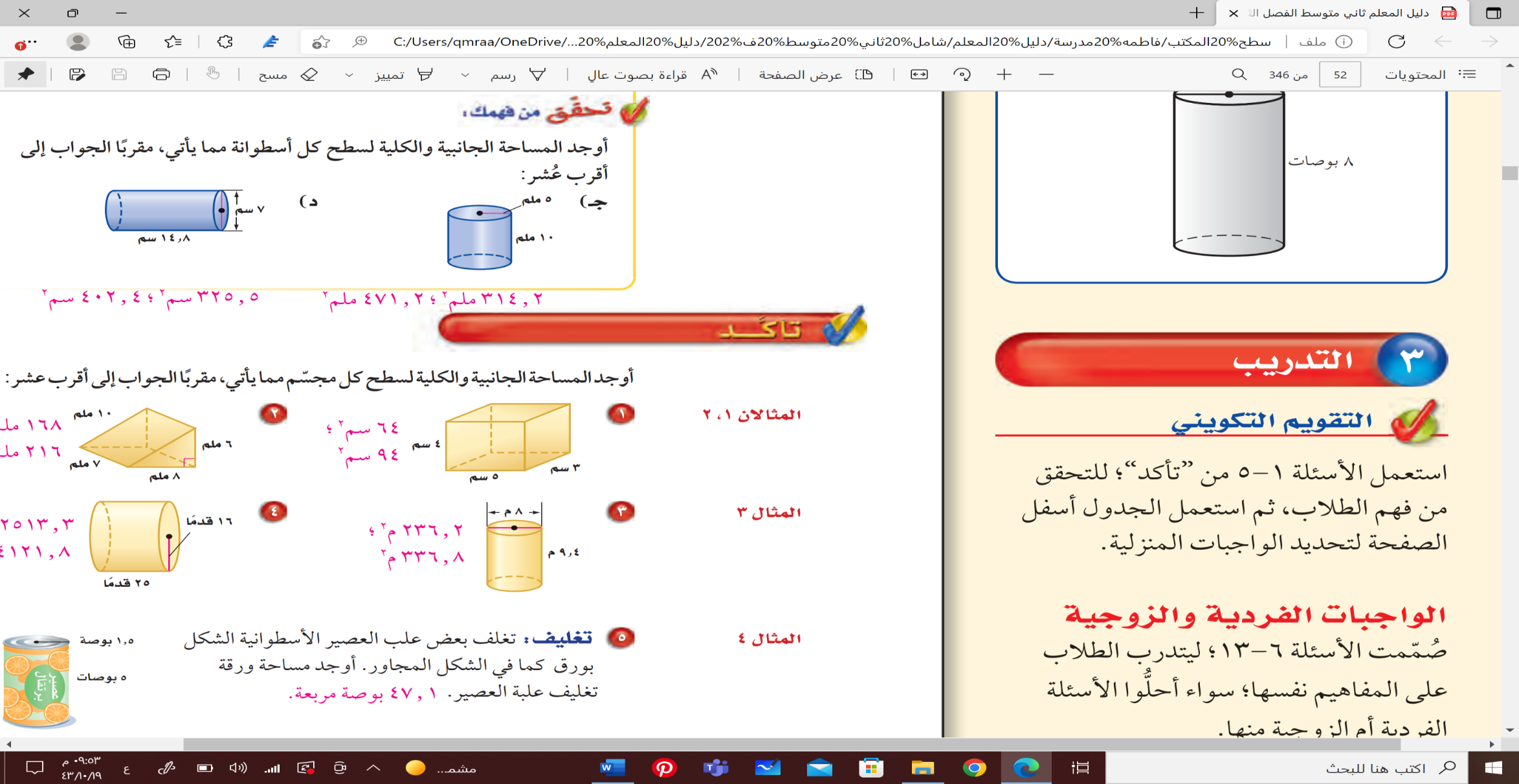 المساحة الجانبية لسطح المنشور المجاور تساويالمساحة الجانبية لسطح المنشور المجاور تساويالمساحة الجانبية لسطح المنشور المجاور تساويالمساحة الجانبية لسطح المنشور المجاور تساويالمساحة الجانبية لسطح المنشور المجاور تساويالمساحة الجانبية لسطح المنشور المجاور تساويالمساحة الجانبية لسطح المنشور المجاور تساويالمساحة الجانبية لسطح المنشور المجاور تساويالمساحة الجانبية لسطح المنشور المجاور تساويالمساحة الجانبية لسطح المنشور المجاور تساويالمساحة الجانبية لسطح المنشور المجاور تساويالمساحة الجانبية لسطح المنشور المجاور تساويالمساحة الجانبية لسطح المنشور المجاور تساويالمساحة الجانبية لسطح المنشور المجاور تساويالمساحة الجانبية لسطح المنشور المجاور تساويالمساحة الجانبية لسطح المنشور المجاور تساويالمساحة الجانبية لسطح المنشور المجاور تساويالمساحة الجانبية لسطح المنشور المجاور تساويالمساحة الجانبية لسطح المنشور المجاور تساويالمساحة الجانبية لسطح المنشور المجاور تساويالمساحة الجانبية لسطح المنشور المجاور تساويالمساحة الجانبية لسطح المنشور المجاور تساويالمساحة الجانبية لسطح المنشور المجاور تساويالمساحة الجانبية لسطح المنشور المجاور تساويالمساحة الجانبية لسطح المنشور المجاور تساويالمساحة الجانبية لسطح المنشور المجاور تساويالمساحة الجانبية لسطح المنشور المجاور تساويأ44 سم2بببب54 سم254 سم254 سم254 سم254 سم2ججججج64 سم264 سم264 سم2دددددد74 سم274 سم274 سم2حل المعادلة الآتية : 2س + 3س = 20حل المعادلة الآتية : 2س + 3س = 20حل المعادلة الآتية : 2س + 3س = 20حل المعادلة الآتية : 2س + 3س = 20حل المعادلة الآتية : 2س + 3س = 20حل المعادلة الآتية : 2س + 3س = 20حل المعادلة الآتية : 2س + 3س = 20حل المعادلة الآتية : 2س + 3س = 20حل المعادلة الآتية : 2س + 3س = 20حل المعادلة الآتية : 2س + 3س = 20حل المعادلة الآتية : 2س + 3س = 20حل المعادلة الآتية : 2س + 3س = 20حل المعادلة الآتية : 2س + 3س = 20حل المعادلة الآتية : 2س + 3س = 20حل المعادلة الآتية : 2س + 3س = 20حل المعادلة الآتية : 2س + 3س = 20حل المعادلة الآتية : 2س + 3س = 20حل المعادلة الآتية : 2س + 3س = 20حل المعادلة الآتية : 2س + 3س = 20حل المعادلة الآتية : 2س + 3س = 20حل المعادلة الآتية : 2س + 3س = 20حل المعادلة الآتية : 2س + 3س = 20حل المعادلة الآتية : 2س + 3س = 20حل المعادلة الآتية : 2س + 3س = 20حل المعادلة الآتية : 2س + 3س = 20حل المعادلة الآتية : 2س + 3س = 20حل المعادلة الآتية : 2س + 3س = 20حل المعادلة الآتية : 2س + 3س = 20أس = 4ببببس = 5س = 5س = 5س = 5س = 5جججججس = 6س = 6س = 6ددددددس = 7س = 7س = 7حلّ المتباينة الآتية :    ≤  2             حلّ المتباينة الآتية :    ≤  2             حلّ المتباينة الآتية :    ≤  2             حلّ المتباينة الآتية :    ≤  2             حلّ المتباينة الآتية :    ≤  2             حلّ المتباينة الآتية :    ≤  2             حلّ المتباينة الآتية :    ≤  2             حلّ المتباينة الآتية :    ≤  2             حلّ المتباينة الآتية :    ≤  2             حلّ المتباينة الآتية :    ≤  2             حلّ المتباينة الآتية :    ≤  2             حلّ المتباينة الآتية :    ≤  2             حلّ المتباينة الآتية :    ≤  2             حلّ المتباينة الآتية :    ≤  2             حلّ المتباينة الآتية :    ≤  2             حلّ المتباينة الآتية :    ≤  2             حلّ المتباينة الآتية :    ≤  2             حلّ المتباينة الآتية :    ≤  2             حلّ المتباينة الآتية :    ≤  2             حلّ المتباينة الآتية :    ≤  2             حلّ المتباينة الآتية :    ≤  2             حلّ المتباينة الآتية :    ≤  2             حلّ المتباينة الآتية :    ≤  2             حلّ المتباينة الآتية :    ≤  2             حلّ المتباينة الآتية :    ≤  2             حلّ المتباينة الآتية :    ≤  2             حلّ المتباينة الآتية :    ≤  2             حلّ المتباينة الآتية :    ≤  2             أس  > 8                      ببببس  < 12                س  < 12                س  < 12                س  < 12                س  < 12                ججججج   س  ≥  3                   س  ≥  3                   س  ≥  3                ددددددس  ≤   6                 س  ≤   6                 س  ≤   6                 بسّط العبارة الآتية : 9 -2ن +2نبسّط العبارة الآتية : 9 -2ن +2نبسّط العبارة الآتية : 9 -2ن +2نبسّط العبارة الآتية : 9 -2ن +2نبسّط العبارة الآتية : 9 -2ن +2نبسّط العبارة الآتية : 9 -2ن +2نبسّط العبارة الآتية : 9 -2ن +2نبسّط العبارة الآتية : 9 -2ن +2نبسّط العبارة الآتية : 9 -2ن +2نبسّط العبارة الآتية : 9 -2ن +2نبسّط العبارة الآتية : 9 -2ن +2نبسّط العبارة الآتية : 9 -2ن +2نبسّط العبارة الآتية : 9 -2ن +2نبسّط العبارة الآتية : 9 -2ن +2نبسّط العبارة الآتية : 9 -2ن +2نبسّط العبارة الآتية : 9 -2ن +2نبسّط العبارة الآتية : 9 -2ن +2نبسّط العبارة الآتية : 9 -2ن +2نبسّط العبارة الآتية : 9 -2ن +2نبسّط العبارة الآتية : 9 -2ن +2نبسّط العبارة الآتية : 9 -2ن +2نبسّط العبارة الآتية : 9 -2ن +2نبسّط العبارة الآتية : 9 -2ن +2نبسّط العبارة الآتية : 9 -2ن +2نبسّط العبارة الآتية : 9 -2ن +2نبسّط العبارة الآتية : 9 -2ن +2نبسّط العبارة الآتية : 9 -2ن +2نبسّط العبارة الآتية : 9 -2ن +2نأ2ن - 10بببب13ب 13ب 13ب 13ب 13ب ججججج999دددددد4ن + 94ن + 94ن + 9 أي المتباينات الآتية تعبّر عن الجملة:  لابد أن يكون عمرك أكبر من 18 سنه حتى تقود السيارة  أي المتباينات الآتية تعبّر عن الجملة:  لابد أن يكون عمرك أكبر من 18 سنه حتى تقود السيارة  أي المتباينات الآتية تعبّر عن الجملة:  لابد أن يكون عمرك أكبر من 18 سنه حتى تقود السيارة  أي المتباينات الآتية تعبّر عن الجملة:  لابد أن يكون عمرك أكبر من 18 سنه حتى تقود السيارة  أي المتباينات الآتية تعبّر عن الجملة:  لابد أن يكون عمرك أكبر من 18 سنه حتى تقود السيارة  أي المتباينات الآتية تعبّر عن الجملة:  لابد أن يكون عمرك أكبر من 18 سنه حتى تقود السيارة  أي المتباينات الآتية تعبّر عن الجملة:  لابد أن يكون عمرك أكبر من 18 سنه حتى تقود السيارة  أي المتباينات الآتية تعبّر عن الجملة:  لابد أن يكون عمرك أكبر من 18 سنه حتى تقود السيارة  أي المتباينات الآتية تعبّر عن الجملة:  لابد أن يكون عمرك أكبر من 18 سنه حتى تقود السيارة  أي المتباينات الآتية تعبّر عن الجملة:  لابد أن يكون عمرك أكبر من 18 سنه حتى تقود السيارة  أي المتباينات الآتية تعبّر عن الجملة:  لابد أن يكون عمرك أكبر من 18 سنه حتى تقود السيارة  أي المتباينات الآتية تعبّر عن الجملة:  لابد أن يكون عمرك أكبر من 18 سنه حتى تقود السيارة  أي المتباينات الآتية تعبّر عن الجملة:  لابد أن يكون عمرك أكبر من 18 سنه حتى تقود السيارة  أي المتباينات الآتية تعبّر عن الجملة:  لابد أن يكون عمرك أكبر من 18 سنه حتى تقود السيارة  أي المتباينات الآتية تعبّر عن الجملة:  لابد أن يكون عمرك أكبر من 18 سنه حتى تقود السيارة  أي المتباينات الآتية تعبّر عن الجملة:  لابد أن يكون عمرك أكبر من 18 سنه حتى تقود السيارة  أي المتباينات الآتية تعبّر عن الجملة:  لابد أن يكون عمرك أكبر من 18 سنه حتى تقود السيارة  أي المتباينات الآتية تعبّر عن الجملة:  لابد أن يكون عمرك أكبر من 18 سنه حتى تقود السيارة  أي المتباينات الآتية تعبّر عن الجملة:  لابد أن يكون عمرك أكبر من 18 سنه حتى تقود السيارة  أي المتباينات الآتية تعبّر عن الجملة:  لابد أن يكون عمرك أكبر من 18 سنه حتى تقود السيارة  أي المتباينات الآتية تعبّر عن الجملة:  لابد أن يكون عمرك أكبر من 18 سنه حتى تقود السيارة  أي المتباينات الآتية تعبّر عن الجملة:  لابد أن يكون عمرك أكبر من 18 سنه حتى تقود السيارة  أي المتباينات الآتية تعبّر عن الجملة:  لابد أن يكون عمرك أكبر من 18 سنه حتى تقود السيارة  أي المتباينات الآتية تعبّر عن الجملة:  لابد أن يكون عمرك أكبر من 18 سنه حتى تقود السيارة  أي المتباينات الآتية تعبّر عن الجملة:  لابد أن يكون عمرك أكبر من 18 سنه حتى تقود السيارة  أي المتباينات الآتية تعبّر عن الجملة:  لابد أن يكون عمرك أكبر من 18 سنه حتى تقود السيارة  أي المتباينات الآتية تعبّر عن الجملة:  لابد أن يكون عمرك أكبر من 18 سنه حتى تقود السيارة  أي المتباينات الآتية تعبّر عن الجملة:  لابد أن يكون عمرك أكبر من 18 سنه حتى تقود السيارة أس  > 18                      ببببس  < 18                س  < 18                س  < 18                س  < 18                س  < 18                ججججج   س  ≥  18                س  ≥  18                س  ≥  18             ددددددس  ≤  18                 س  ≤  18                 س  ≤  18                 باستعمال خاصية التوزيع العبارة التي تكافئ 2(ن+7)باستعمال خاصية التوزيع العبارة التي تكافئ 2(ن+7)باستعمال خاصية التوزيع العبارة التي تكافئ 2(ن+7)باستعمال خاصية التوزيع العبارة التي تكافئ 2(ن+7)باستعمال خاصية التوزيع العبارة التي تكافئ 2(ن+7)باستعمال خاصية التوزيع العبارة التي تكافئ 2(ن+7)باستعمال خاصية التوزيع العبارة التي تكافئ 2(ن+7)باستعمال خاصية التوزيع العبارة التي تكافئ 2(ن+7)باستعمال خاصية التوزيع العبارة التي تكافئ 2(ن+7)باستعمال خاصية التوزيع العبارة التي تكافئ 2(ن+7)باستعمال خاصية التوزيع العبارة التي تكافئ 2(ن+7)باستعمال خاصية التوزيع العبارة التي تكافئ 2(ن+7)باستعمال خاصية التوزيع العبارة التي تكافئ 2(ن+7)باستعمال خاصية التوزيع العبارة التي تكافئ 2(ن+7)باستعمال خاصية التوزيع العبارة التي تكافئ 2(ن+7)باستعمال خاصية التوزيع العبارة التي تكافئ 2(ن+7)باستعمال خاصية التوزيع العبارة التي تكافئ 2(ن+7)باستعمال خاصية التوزيع العبارة التي تكافئ 2(ن+7)باستعمال خاصية التوزيع العبارة التي تكافئ 2(ن+7)باستعمال خاصية التوزيع العبارة التي تكافئ 2(ن+7)باستعمال خاصية التوزيع العبارة التي تكافئ 2(ن+7)باستعمال خاصية التوزيع العبارة التي تكافئ 2(ن+7)باستعمال خاصية التوزيع العبارة التي تكافئ 2(ن+7)باستعمال خاصية التوزيع العبارة التي تكافئ 2(ن+7)باستعمال خاصية التوزيع العبارة التي تكافئ 2(ن+7)باستعمال خاصية التوزيع العبارة التي تكافئ 2(ن+7)باستعمال خاصية التوزيع العبارة التي تكافئ 2(ن+7)باستعمال خاصية التوزيع العبارة التي تكافئ 2(ن+7)أن+14بببب2ن+142ن+142ن+142ن+142ن+14ججججج141414دددددد5+4ن5+4ن5+4ن المعادلة التي تمثل الجملة : أقل من خمسة أمثال عدد ما بمقدار ثلاثة يساوي -12 المعادلة التي تمثل الجملة : أقل من خمسة أمثال عدد ما بمقدار ثلاثة يساوي -12 المعادلة التي تمثل الجملة : أقل من خمسة أمثال عدد ما بمقدار ثلاثة يساوي -12 المعادلة التي تمثل الجملة : أقل من خمسة أمثال عدد ما بمقدار ثلاثة يساوي -12 المعادلة التي تمثل الجملة : أقل من خمسة أمثال عدد ما بمقدار ثلاثة يساوي -12 المعادلة التي تمثل الجملة : أقل من خمسة أمثال عدد ما بمقدار ثلاثة يساوي -12 المعادلة التي تمثل الجملة : أقل من خمسة أمثال عدد ما بمقدار ثلاثة يساوي -12 المعادلة التي تمثل الجملة : أقل من خمسة أمثال عدد ما بمقدار ثلاثة يساوي -12 المعادلة التي تمثل الجملة : أقل من خمسة أمثال عدد ما بمقدار ثلاثة يساوي -12 المعادلة التي تمثل الجملة : أقل من خمسة أمثال عدد ما بمقدار ثلاثة يساوي -12 المعادلة التي تمثل الجملة : أقل من خمسة أمثال عدد ما بمقدار ثلاثة يساوي -12 المعادلة التي تمثل الجملة : أقل من خمسة أمثال عدد ما بمقدار ثلاثة يساوي -12 المعادلة التي تمثل الجملة : أقل من خمسة أمثال عدد ما بمقدار ثلاثة يساوي -12 المعادلة التي تمثل الجملة : أقل من خمسة أمثال عدد ما بمقدار ثلاثة يساوي -12 المعادلة التي تمثل الجملة : أقل من خمسة أمثال عدد ما بمقدار ثلاثة يساوي -12 المعادلة التي تمثل الجملة : أقل من خمسة أمثال عدد ما بمقدار ثلاثة يساوي -12 المعادلة التي تمثل الجملة : أقل من خمسة أمثال عدد ما بمقدار ثلاثة يساوي -12 المعادلة التي تمثل الجملة : أقل من خمسة أمثال عدد ما بمقدار ثلاثة يساوي -12 المعادلة التي تمثل الجملة : أقل من خمسة أمثال عدد ما بمقدار ثلاثة يساوي -12 المعادلة التي تمثل الجملة : أقل من خمسة أمثال عدد ما بمقدار ثلاثة يساوي -12 المعادلة التي تمثل الجملة : أقل من خمسة أمثال عدد ما بمقدار ثلاثة يساوي -12 المعادلة التي تمثل الجملة : أقل من خمسة أمثال عدد ما بمقدار ثلاثة يساوي -12 المعادلة التي تمثل الجملة : أقل من خمسة أمثال عدد ما بمقدار ثلاثة يساوي -12 المعادلة التي تمثل الجملة : أقل من خمسة أمثال عدد ما بمقدار ثلاثة يساوي -12 المعادلة التي تمثل الجملة : أقل من خمسة أمثال عدد ما بمقدار ثلاثة يساوي -12 المعادلة التي تمثل الجملة : أقل من خمسة أمثال عدد ما بمقدار ثلاثة يساوي -12 المعادلة التي تمثل الجملة : أقل من خمسة أمثال عدد ما بمقدار ثلاثة يساوي -12 المعادلة التي تمثل الجملة : أقل من خمسة أمثال عدد ما بمقدار ثلاثة يساوي -12أ5ن – 3 = -12 بببب5 + 3ن = -125 + 3ن = -125 + 3ن = -125 + 3ن = -125 + 3ن = -12ججججج5ن +(-12) =35ن +(-12) =35ن +(-12) =3دددددد3 – 5ن = 5ن3 – 5ن = 5ن3 – 5ن = 5نتابع السؤال الثاني  : اختاري الإجابة الصحيحة فيما يلي : تابع السؤال الثاني  : اختاري الإجابة الصحيحة فيما يلي : تابع السؤال الثاني  : اختاري الإجابة الصحيحة فيما يلي : تابع السؤال الثاني  : اختاري الإجابة الصحيحة فيما يلي : تابع السؤال الثاني  : اختاري الإجابة الصحيحة فيما يلي : تابع السؤال الثاني  : اختاري الإجابة الصحيحة فيما يلي : تابع السؤال الثاني  : اختاري الإجابة الصحيحة فيما يلي : تابع السؤال الثاني  : اختاري الإجابة الصحيحة فيما يلي : تابع السؤال الثاني  : اختاري الإجابة الصحيحة فيما يلي : تابع السؤال الثاني  : اختاري الإجابة الصحيحة فيما يلي : تابع السؤال الثاني  : اختاري الإجابة الصحيحة فيما يلي : تابع السؤال الثاني  : اختاري الإجابة الصحيحة فيما يلي : تابع السؤال الثاني  : اختاري الإجابة الصحيحة فيما يلي : تابع السؤال الثاني  : اختاري الإجابة الصحيحة فيما يلي : تابع السؤال الثاني  : اختاري الإجابة الصحيحة فيما يلي : ما لمتباينة التي يمثلها الشكل 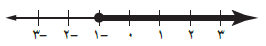 ما لمتباينة التي يمثلها الشكل ما لمتباينة التي يمثلها الشكل ما لمتباينة التي يمثلها الشكل ما لمتباينة التي يمثلها الشكل ما لمتباينة التي يمثلها الشكل ما لمتباينة التي يمثلها الشكل ما لمتباينة التي يمثلها الشكل ما لمتباينة التي يمثلها الشكل ما لمتباينة التي يمثلها الشكل ما لمتباينة التي يمثلها الشكل ما لمتباينة التي يمثلها الشكل ما لمتباينة التي يمثلها الشكل ما لمتباينة التي يمثلها الشكل أس  > -1                      س  > -1                      ببس  < -1                س  < -1                جج   س  ≥  -1                   س  ≥  -1                دس  ≤   -1                  س  ≤   -1                  حل المتباينة الآتية :  -7 س  ≤ 49              حل المتباينة الآتية :  -7 س  ≤ 49              حل المتباينة الآتية :  -7 س  ≤ 49              حل المتباينة الآتية :  -7 س  ≤ 49              حل المتباينة الآتية :  -7 س  ≤ 49              حل المتباينة الآتية :  -7 س  ≤ 49              حل المتباينة الآتية :  -7 س  ≤ 49              حل المتباينة الآتية :  -7 س  ≤ 49              حل المتباينة الآتية :  -7 س  ≤ 49              حل المتباينة الآتية :  -7 س  ≤ 49              حل المتباينة الآتية :  -7 س  ≤ 49              حل المتباينة الآتية :  -7 س  ≤ 49              حل المتباينة الآتية :  -7 س  ≤ 49              حل المتباينة الآتية :  -7 س  ≤ 49              أس  > 49                     ببس  < 7               س  < 7               جج   س  ≥  -7                  س  ≥  -7               دددس  ≤   49                  بين إذا كانت المتتابعة 17، 12 ، 7 ، 2 ، -3 ، ... حسابية أم لا و إذا كانت كذلك كم أساسها : بين إذا كانت المتتابعة 17، 12 ، 7 ، 2 ، -3 ، ... حسابية أم لا و إذا كانت كذلك كم أساسها : بين إذا كانت المتتابعة 17، 12 ، 7 ، 2 ، -3 ، ... حسابية أم لا و إذا كانت كذلك كم أساسها : بين إذا كانت المتتابعة 17، 12 ، 7 ، 2 ، -3 ، ... حسابية أم لا و إذا كانت كذلك كم أساسها : بين إذا كانت المتتابعة 17، 12 ، 7 ، 2 ، -3 ، ... حسابية أم لا و إذا كانت كذلك كم أساسها : بين إذا كانت المتتابعة 17، 12 ، 7 ، 2 ، -3 ، ... حسابية أم لا و إذا كانت كذلك كم أساسها : بين إذا كانت المتتابعة 17، 12 ، 7 ، 2 ، -3 ، ... حسابية أم لا و إذا كانت كذلك كم أساسها : بين إذا كانت المتتابعة 17، 12 ، 7 ، 2 ، -3 ، ... حسابية أم لا و إذا كانت كذلك كم أساسها : بين إذا كانت المتتابعة 17، 12 ، 7 ، 2 ، -3 ، ... حسابية أم لا و إذا كانت كذلك كم أساسها : بين إذا كانت المتتابعة 17، 12 ، 7 ، 2 ، -3 ، ... حسابية أم لا و إذا كانت كذلك كم أساسها : بين إذا كانت المتتابعة 17، 12 ، 7 ، 2 ، -3 ، ... حسابية أم لا و إذا كانت كذلك كم أساسها : بين إذا كانت المتتابعة 17، 12 ، 7 ، 2 ، -3 ، ... حسابية أم لا و إذا كانت كذلك كم أساسها : بين إذا كانت المتتابعة 17، 12 ، 7 ، 2 ، -3 ، ... حسابية أم لا و إذا كانت كذلك كم أساسها : بين إذا كانت المتتابعة 17، 12 ، 7 ، 2 ، -3 ، ... حسابية أم لا و إذا كانت كذلك كم أساسها : أحسابية أساسها -5ببليست حسابية ليست حسابية ججحسابية أساسها 5حسابية أساسها 5دددحسابية أساسها -2بين ما إذا كانت المتتابعة 17التي حدها النوني 4 ن – 1 حسابية أم لا و إذا كانت كذلك كم أساسها : بين ما إذا كانت المتتابعة 17التي حدها النوني 4 ن – 1 حسابية أم لا و إذا كانت كذلك كم أساسها : بين ما إذا كانت المتتابعة 17التي حدها النوني 4 ن – 1 حسابية أم لا و إذا كانت كذلك كم أساسها : بين ما إذا كانت المتتابعة 17التي حدها النوني 4 ن – 1 حسابية أم لا و إذا كانت كذلك كم أساسها : بين ما إذا كانت المتتابعة 17التي حدها النوني 4 ن – 1 حسابية أم لا و إذا كانت كذلك كم أساسها : بين ما إذا كانت المتتابعة 17التي حدها النوني 4 ن – 1 حسابية أم لا و إذا كانت كذلك كم أساسها : بين ما إذا كانت المتتابعة 17التي حدها النوني 4 ن – 1 حسابية أم لا و إذا كانت كذلك كم أساسها : بين ما إذا كانت المتتابعة 17التي حدها النوني 4 ن – 1 حسابية أم لا و إذا كانت كذلك كم أساسها : بين ما إذا كانت المتتابعة 17التي حدها النوني 4 ن – 1 حسابية أم لا و إذا كانت كذلك كم أساسها : بين ما إذا كانت المتتابعة 17التي حدها النوني 4 ن – 1 حسابية أم لا و إذا كانت كذلك كم أساسها : بين ما إذا كانت المتتابعة 17التي حدها النوني 4 ن – 1 حسابية أم لا و إذا كانت كذلك كم أساسها : بين ما إذا كانت المتتابعة 17التي حدها النوني 4 ن – 1 حسابية أم لا و إذا كانت كذلك كم أساسها : بين ما إذا كانت المتتابعة 17التي حدها النوني 4 ن – 1 حسابية أم لا و إذا كانت كذلك كم أساسها : بين ما إذا كانت المتتابعة 17التي حدها النوني 4 ن – 1 حسابية أم لا و إذا كانت كذلك كم أساسها : أحسابية أساسها 7ببحسابية أساسها 4حسابية أساسها 4ججحسابية أساسها -4حسابية أساسها -4دددليست حسابيةما العبارة التي تمثل الحد النوني في المتتابعة الموضحة في الجدول الآتي : 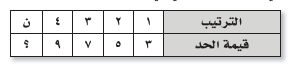 ما العبارة التي تمثل الحد النوني في المتتابعة الموضحة في الجدول الآتي : ما العبارة التي تمثل الحد النوني في المتتابعة الموضحة في الجدول الآتي : ما العبارة التي تمثل الحد النوني في المتتابعة الموضحة في الجدول الآتي : ما العبارة التي تمثل الحد النوني في المتتابعة الموضحة في الجدول الآتي : ما العبارة التي تمثل الحد النوني في المتتابعة الموضحة في الجدول الآتي : ما العبارة التي تمثل الحد النوني في المتتابعة الموضحة في الجدول الآتي : ما العبارة التي تمثل الحد النوني في المتتابعة الموضحة في الجدول الآتي : ما العبارة التي تمثل الحد النوني في المتتابعة الموضحة في الجدول الآتي : ما العبارة التي تمثل الحد النوني في المتتابعة الموضحة في الجدول الآتي : ما العبارة التي تمثل الحد النوني في المتتابعة الموضحة في الجدول الآتي : ما العبارة التي تمثل الحد النوني في المتتابعة الموضحة في الجدول الآتي : ما العبارة التي تمثل الحد النوني في المتتابعة الموضحة في الجدول الآتي : ما العبارة التي تمثل الحد النوني في المتتابعة الموضحة في الجدول الآتي : أن + 2بب2 ن 2 ن جج2ن + 12ن + 1ددد3 نأوجد قيمة د ( 9 ) إذا كان د ( س ) = س – 5 أوجد قيمة د ( 9 ) إذا كان د ( س ) = س – 5 أوجد قيمة د ( 9 ) إذا كان د ( س ) = س – 5 أوجد قيمة د ( 9 ) إذا كان د ( س ) = س – 5 أوجد قيمة د ( 9 ) إذا كان د ( س ) = س – 5 أوجد قيمة د ( 9 ) إذا كان د ( س ) = س – 5 أوجد قيمة د ( 9 ) إذا كان د ( س ) = س – 5 أوجد قيمة د ( 9 ) إذا كان د ( س ) = س – 5 أوجد قيمة د ( 9 ) إذا كان د ( س ) = س – 5 أوجد قيمة د ( 9 ) إذا كان د ( س ) = س – 5 أوجد قيمة د ( 9 ) إذا كان د ( س ) = س – 5 أوجد قيمة د ( 9 ) إذا كان د ( س ) = س – 5 أوجد قيمة د ( 9 ) إذا كان د ( س ) = س – 5 أوجد قيمة د ( 9 ) إذا كان د ( س ) = س – 5 أ2بب44جج77ددد9أوجد قيمة د ( -3 ) إذا كان د ( س ) = 2س + 1أوجد قيمة د ( -3 ) إذا كان د ( س ) = 2س + 1أوجد قيمة د ( -3 ) إذا كان د ( س ) = 2س + 1أوجد قيمة د ( -3 ) إذا كان د ( س ) = 2س + 1أوجد قيمة د ( -3 ) إذا كان د ( س ) = 2س + 1أوجد قيمة د ( -3 ) إذا كان د ( س ) = 2س + 1أوجد قيمة د ( -3 ) إذا كان د ( س ) = 2س + 1أوجد قيمة د ( -3 ) إذا كان د ( س ) = 2س + 1أوجد قيمة د ( -3 ) إذا كان د ( س ) = 2س + 1أوجد قيمة د ( -3 ) إذا كان د ( س ) = 2س + 1أوجد قيمة د ( -3 ) إذا كان د ( س ) = 2س + 1أوجد قيمة د ( -3 ) إذا كان د ( س ) = 2س + 1أوجد قيمة د ( -3 ) إذا كان د ( س ) = 2س + 1أوجد قيمة د ( -3 ) إذا كان د ( س ) = 2س + 1أ-2بب-4-4جج-3-3ددد-5أذكر مجال الدالة للجدول المجاور :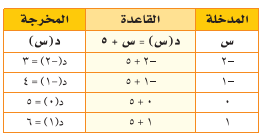 أذكر مجال الدالة للجدول المجاور :أذكر مجال الدالة للجدول المجاور :أذكر مجال الدالة للجدول المجاور :أذكر مجال الدالة للجدول المجاور :أذكر مجال الدالة للجدول المجاور :أذكر مجال الدالة للجدول المجاور :أذكر مجال الدالة للجدول المجاور :أذكر مجال الدالة للجدول المجاور :أذكر مجال الدالة للجدول المجاور :أذكر مجال الدالة للجدول المجاور :أذكر مجال الدالة للجدول المجاور :أذكر مجال الدالة للجدول المجاور :أذكر مجال الدالة للجدول المجاور :أ}   -2 ، -1 ، 0 ، 1  {بب}   3 ، 4 ، 5 ، 6  {}   3 ، 4 ، 5 ، 6  {جج}   -2 ، -1 {}   -2 ، -1 {ددد}   -2 ، 5 ، 0 ، 1  {أذكر مدى الدالة للجدول المجاور :أذكر مدى الدالة للجدول المجاور :أذكر مدى الدالة للجدول المجاور :أذكر مدى الدالة للجدول المجاور :أذكر مدى الدالة للجدول المجاور :أذكر مدى الدالة للجدول المجاور :أذكر مدى الدالة للجدول المجاور :أذكر مدى الدالة للجدول المجاور :أذكر مدى الدالة للجدول المجاور :أذكر مدى الدالة للجدول المجاور :أذكر مدى الدالة للجدول المجاور :أذكر مدى الدالة للجدول المجاور :أذكر مدى الدالة للجدول المجاور :أذكر مدى الدالة للجدول المجاور :أ}   -2 ، -1 ، 0 ، 1  {بب}   3 ، 4 ، 5 ، 6  {}   3 ، 4 ، 5 ، 6  {جج}   -2 ، -1 {}   -2 ، -1 {ددد}   -2 ، 5 ، 0 ، 1  {أوجد ميل جهاز المشي المجاور :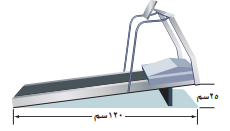 أوجد ميل جهاز المشي المجاور :أوجد ميل جهاز المشي المجاور :أوجد ميل جهاز المشي المجاور :أوجد ميل جهاز المشي المجاور :أوجد ميل جهاز المشي المجاور :أوجد ميل جهاز المشي المجاور :أوجد ميل جهاز المشي المجاور :أوجد ميل جهاز المشي المجاور :أوجد ميل جهاز المشي المجاور :أوجد ميل جهاز المشي المجاور :أوجد ميل جهاز المشي المجاور :أوجد ميل جهاز المشي المجاور :أوجد ميل جهاز المشي المجاور :أ2 ÷ 24بب3 ÷ 243 ÷ 24جج5 ÷ 245 ÷ 24ددد4 ÷ 24أوجد ميل المستقيم باستعمال الرسم :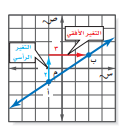 أوجد ميل المستقيم باستعمال الرسم :أوجد ميل المستقيم باستعمال الرسم :أوجد ميل المستقيم باستعمال الرسم :أوجد ميل المستقيم باستعمال الرسم :أوجد ميل المستقيم باستعمال الرسم :أوجد ميل المستقيم باستعمال الرسم :أوجد ميل المستقيم باستعمال الرسم :أوجد ميل المستقيم باستعمال الرسم :أوجد ميل المستقيم باستعمال الرسم :أوجد ميل المستقيم باستعمال الرسم :أوجد ميل المستقيم باستعمال الرسم :أوجد ميل المستقيم باستعمال الرسم :أوجد ميل المستقيم باستعمال الرسم :أ2 ÷ 6بب2 ÷ 52 ÷ 5جج2 ÷ 32 ÷ 3ددد2 ÷ 4أوجد ميل المستقيم باستعمال الجدول الآتي :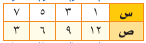 أوجد ميل المستقيم باستعمال الجدول الآتي :أوجد ميل المستقيم باستعمال الجدول الآتي :أوجد ميل المستقيم باستعمال الجدول الآتي :أوجد ميل المستقيم باستعمال الجدول الآتي :أوجد ميل المستقيم باستعمال الجدول الآتي :أوجد ميل المستقيم باستعمال الجدول الآتي :أوجد ميل المستقيم باستعمال الجدول الآتي :أوجد ميل المستقيم باستعمال الجدول الآتي :أوجد ميل المستقيم باستعمال الجدول الآتي :أوجد ميل المستقيم باستعمال الجدول الآتي :أوجد ميل المستقيم باستعمال الجدول الآتي :أوجد ميل المستقيم باستعمال الجدول الآتي :أوجد ميل المستقيم باستعمال الجدول الآتي :أ-3 ÷ 5بب-3-3جج-3 ÷ 4-3 ÷ 4ددد-3 ÷ 2س1س2المجموعالدرجة كتابةاسم المصححاسم المراجعس1س2المجموعالدرجة كتابة202040أربعون درجة فقطالتوقيعالتوقيعالسؤال الأول : حددي أي العبارات التالية صحيحة واي منها خاطئة : 15 درجات السؤال الأول : حددي أي العبارات التالية صحيحة واي منها خاطئة : 15 درجات السؤال الأول : حددي أي العبارات التالية صحيحة واي منها خاطئة : 15 درجات السؤال الأول : حددي أي العبارات التالية صحيحة واي منها خاطئة : 15 درجات السؤال الأول : حددي أي العبارات التالية صحيحة واي منها خاطئة : 15 درجات يتكون الشكل المركب من شكليين بسيطين أو أكثريتكون الشكل المركب من شكليين بسيطين أو أكثريتكون الشكل المركب من شكليين بسيطين أو أكثريتكون الشكل المركب من شكليين بسيطين أو أكثرأالعبارة صحيحة بالعبارة خاطئة المساحة الكلية لسطح منشور تساوي مح ع + مالمساحة الكلية لسطح منشور تساوي مح ع + مالمساحة الكلية لسطح منشور تساوي مح ع + مالمساحة الكلية لسطح منشور تساوي مح ع + مأالعبارة صحيحة بالعبارة خاطئة إذا تساوى حجما منشورين مستطيلين فإنه يكون لهما المساحة الكلية نفسهاإذا تساوى حجما منشورين مستطيلين فإنه يكون لهما المساحة الكلية نفسهاإذا تساوى حجما منشورين مستطيلين فإنه يكون لهما المساحة الكلية نفسهاإذا تساوى حجما منشورين مستطيلين فإنه يكون لهما المساحة الكلية نفسهاأالعبارة صحيحة بالعبارة خاطئة تسمى المعادلة التي تمثل حلولها بيانيا بخط مستقيم دالة خطيةتسمى المعادلة التي تمثل حلولها بيانيا بخط مستقيم دالة خطيةتسمى المعادلة التي تمثل حلولها بيانيا بخط مستقيم دالة خطيةتسمى المعادلة التي تمثل حلولها بيانيا بخط مستقيم دالة خطيةأالعبارة صحيحة بالعبارة خاطئة -2 ( س + 5 )       = -2س – 10                                -2 ( س + 5 )       = -2س – 10                                -2 ( س + 5 )       = -2س – 10                                -2 ( س + 5 )       = -2س – 10                                أالعبارة صحيحة بالعبارة خاطئة    في العبارة :    9ل – 5 – 13ل + 4      ، المعاملات هي : -5 ، +4                                                            في العبارة :    9ل – 5 – 13ل + 4      ، المعاملات هي : -5 ، +4                                                            في العبارة :    9ل – 5 – 13ل + 4      ، المعاملات هي : -5 ، +4                                                            في العبارة :    9ل – 5 – 13ل + 4      ، المعاملات هي : -5 ، +4                                                         أالعبارة صحيحة بالعبارة خاطئة " يمكن لمستويين في الفضاء أن يتقاطعا في نقطة "" يمكن لمستويين في الفضاء أن يتقاطعا في نقطة "" يمكن لمستويين في الفضاء أن يتقاطعا في نقطة "" يمكن لمستويين في الفضاء أن يتقاطعا في نقطة "أالعبارة صحيحة بالعبارة خاطئة عند مضاعفة جميع أبعاد المنشور المستطيلي فإن حجمه يتضاعف إلى ثمانية أمثال حجمه السابق .                                                           عند مضاعفة جميع أبعاد المنشور المستطيلي فإن حجمه يتضاعف إلى ثمانية أمثال حجمه السابق .                                                           عند مضاعفة جميع أبعاد المنشور المستطيلي فإن حجمه يتضاعف إلى ثمانية أمثال حجمه السابق .                                                           عند مضاعفة جميع أبعاد المنشور المستطيلي فإن حجمه يتضاعف إلى ثمانية أمثال حجمه السابق .                                                           أالعبارة صحيحة بالعبارة خاطئة يمكن إعادة كتابة العبارة  2( جـ + 6 ) باستعمال خاصية التوزيع على الصورة  2 جـ + 8  .يمكن إعادة كتابة العبارة  2( جـ + 6 ) باستعمال خاصية التوزيع على الصورة  2 جـ + 8  .يمكن إعادة كتابة العبارة  2( جـ + 6 ) باستعمال خاصية التوزيع على الصورة  2 جـ + 8  .يمكن إعادة كتابة العبارة  2( جـ + 6 ) باستعمال خاصية التوزيع على الصورة  2 جـ + 8  .أالعبارة صحيحة بالعبارة خاطئة 2 ( س - 1 ) + 3 ( س - 1 ) = 5 ( س - 1 )                                                           2 ( س - 1 ) + 3 ( س - 1 ) = 5 ( س - 1 )                                                           2 ( س - 1 ) + 3 ( س - 1 ) = 5 ( س - 1 )                                                           2 ( س - 1 ) + 3 ( س - 1 ) = 5 ( س - 1 )                                                           أالعبارة صحيحة بالعبارة خاطئة معامل الحد س في العبارة 3 + س هو 1معامل الحد س في العبارة 3 + س هو 1معامل الحد س في العبارة 3 + س هو 1معامل الحد س في العبارة 3 + س هو 1أالعبارة صحيحة بالعبارة خاطئة حل المعادلة  8,5 - 3 ز = -8 ز  هو  ز = -1,7                                                           حل المعادلة  8,5 - 3 ز = -8 ز  هو  ز = -1,7                                                           حل المعادلة  8,5 - 3 ز = -8 ز  هو  ز = -1,7                                                           حل المعادلة  8,5 - 3 ز = -8 ز  هو  ز = -1,7                                                           أالعبارة صحيحة بالعبارة خاطئة حل المعادلة  8 + 4 س = 5 س  هو   س =  8حل المعادلة  8 + 4 س = 5 س  هو   س =  8حل المعادلة  8 + 4 س = 5 س  هو   س =  8حل المعادلة  8 + 4 س = 5 س  هو   س =  8أالعبارة صحيحة بالعبارة خاطئة المتتابعة  30 ، 26 ، 22، 18 ، 14 ، ...........................  هي متتابعة حسابية .                                                           المتتابعة  30 ، 26 ، 22، 18 ، 14 ، ...........................  هي متتابعة حسابية .                                                           المتتابعة  30 ، 26 ، 22، 18 ، 14 ، ...........................  هي متتابعة حسابية .                                                           المتتابعة  30 ، 26 ، 22، 18 ، 14 ، ...........................  هي متتابعة حسابية .                                                           أالعبارة صحيحة بالعبارة خاطئة المتتابعة التي حدها النوني هو  2 ن2 - 3  هي متتابعة حسابية .المتتابعة التي حدها النوني هو  2 ن2 - 3  هي متتابعة حسابية .المتتابعة التي حدها النوني هو  2 ن2 - 3  هي متتابعة حسابية .المتتابعة التي حدها النوني هو  2 ن2 - 3  هي متتابعة حسابية .أالعبارة صحيحة بالعبارة خاطئة السؤال الثاني: اختاري الإجابة الصحيحة فيما يلي :  25 درجة السؤال الثاني: اختاري الإجابة الصحيحة فيما يلي :  25 درجة السؤال الثاني: اختاري الإجابة الصحيحة فيما يلي :  25 درجة السؤال الثاني: اختاري الإجابة الصحيحة فيما يلي :  25 درجة السؤال الثاني: اختاري الإجابة الصحيحة فيما يلي :  25 درجة السؤال الثاني: اختاري الإجابة الصحيحة فيما يلي :  25 درجة السؤال الثاني: اختاري الإجابة الصحيحة فيما يلي :  25 درجة السؤال الثاني: اختاري الإجابة الصحيحة فيما يلي :  25 درجة السؤال الثاني: اختاري الإجابة الصحيحة فيما يلي :  25 درجة السؤال الثاني: اختاري الإجابة الصحيحة فيما يلي :  25 درجة السؤال الثاني: اختاري الإجابة الصحيحة فيما يلي :  25 درجة السؤال الثاني: اختاري الإجابة الصحيحة فيما يلي :  25 درجة السؤال الثاني: اختاري الإجابة الصحيحة فيما يلي :  25 درجة السؤال الثاني: اختاري الإجابة الصحيحة فيما يلي :  25 درجة السؤال الثاني: اختاري الإجابة الصحيحة فيما يلي :  25 درجة السؤال الثاني: اختاري الإجابة الصحيحة فيما يلي :  25 درجة السؤال الثاني: اختاري الإجابة الصحيحة فيما يلي :  25 درجة السؤال الثاني: اختاري الإجابة الصحيحة فيما يلي :  25 درجة السؤال الثاني: اختاري الإجابة الصحيحة فيما يلي :  25 درجة السؤال الثاني: اختاري الإجابة الصحيحة فيما يلي :  25 درجة السؤال الثاني: اختاري الإجابة الصحيحة فيما يلي :  25 درجة السؤال الثاني: اختاري الإجابة الصحيحة فيما يلي :  25 درجة السؤال الثاني: اختاري الإجابة الصحيحة فيما يلي :  25 درجة السؤال الثاني: اختاري الإجابة الصحيحة فيما يلي :  25 درجة السؤال الثاني: اختاري الإجابة الصحيحة فيما يلي :  25 درجة السؤال الثاني: اختاري الإجابة الصحيحة فيما يلي :  25 درجة السؤال الثاني: اختاري الإجابة الصحيحة فيما يلي :  25 درجة السؤال الثاني: اختاري الإجابة الصحيحة فيما يلي :  25 درجة السؤال الثاني: اختاري الإجابة الصحيحة فيما يلي :  25 درجة المجسم الذي قاعدتاه دائرتان متطابقتان ومتوازيتان متصلتان معا بجانب منحنِ يسمىالمجسم الذي قاعدتاه دائرتان متطابقتان ومتوازيتان متصلتان معا بجانب منحنِ يسمىالمجسم الذي قاعدتاه دائرتان متطابقتان ومتوازيتان متصلتان معا بجانب منحنِ يسمىالمجسم الذي قاعدتاه دائرتان متطابقتان ومتوازيتان متصلتان معا بجانب منحنِ يسمىالمجسم الذي قاعدتاه دائرتان متطابقتان ومتوازيتان متصلتان معا بجانب منحنِ يسمىالمجسم الذي قاعدتاه دائرتان متطابقتان ومتوازيتان متصلتان معا بجانب منحنِ يسمىالمجسم الذي قاعدتاه دائرتان متطابقتان ومتوازيتان متصلتان معا بجانب منحنِ يسمىالمجسم الذي قاعدتاه دائرتان متطابقتان ومتوازيتان متصلتان معا بجانب منحنِ يسمىالمجسم الذي قاعدتاه دائرتان متطابقتان ومتوازيتان متصلتان معا بجانب منحنِ يسمىالمجسم الذي قاعدتاه دائرتان متطابقتان ومتوازيتان متصلتان معا بجانب منحنِ يسمىالمجسم الذي قاعدتاه دائرتان متطابقتان ومتوازيتان متصلتان معا بجانب منحنِ يسمىالمجسم الذي قاعدتاه دائرتان متطابقتان ومتوازيتان متصلتان معا بجانب منحنِ يسمىالمجسم الذي قاعدتاه دائرتان متطابقتان ومتوازيتان متصلتان معا بجانب منحنِ يسمىالمجسم الذي قاعدتاه دائرتان متطابقتان ومتوازيتان متصلتان معا بجانب منحنِ يسمىالمجسم الذي قاعدتاه دائرتان متطابقتان ومتوازيتان متصلتان معا بجانب منحنِ يسمىالمجسم الذي قاعدتاه دائرتان متطابقتان ومتوازيتان متصلتان معا بجانب منحنِ يسمىالمجسم الذي قاعدتاه دائرتان متطابقتان ومتوازيتان متصلتان معا بجانب منحنِ يسمىالمجسم الذي قاعدتاه دائرتان متطابقتان ومتوازيتان متصلتان معا بجانب منحنِ يسمىالمجسم الذي قاعدتاه دائرتان متطابقتان ومتوازيتان متصلتان معا بجانب منحنِ يسمىالمجسم الذي قاعدتاه دائرتان متطابقتان ومتوازيتان متصلتان معا بجانب منحنِ يسمىالمجسم الذي قاعدتاه دائرتان متطابقتان ومتوازيتان متصلتان معا بجانب منحنِ يسمىالمجسم الذي قاعدتاه دائرتان متطابقتان ومتوازيتان متصلتان معا بجانب منحنِ يسمىالمجسم الذي قاعدتاه دائرتان متطابقتان ومتوازيتان متصلتان معا بجانب منحنِ يسمىالمجسم الذي قاعدتاه دائرتان متطابقتان ومتوازيتان متصلتان معا بجانب منحنِ يسمىالمجسم الذي قاعدتاه دائرتان متطابقتان ومتوازيتان متصلتان معا بجانب منحنِ يسمىالمجسم الذي قاعدتاه دائرتان متطابقتان ومتوازيتان متصلتان معا بجانب منحنِ يسمىالمجسم الذي قاعدتاه دائرتان متطابقتان ومتوازيتان متصلتان معا بجانب منحنِ يسمىالمجسم الذي قاعدتاه دائرتان متطابقتان ومتوازيتان متصلتان معا بجانب منحنِ يسمىأالهرمالهرمالهرمببببببالأسطوانةالأسطوانةالأسطوانةجججججالمخروطالمخروطالمخروطددددددالمنشورما حجم منشور مكعب طول ضلعه 10 سم يساويما حجم منشور مكعب طول ضلعه 10 سم يساويما حجم منشور مكعب طول ضلعه 10 سم يساويما حجم منشور مكعب طول ضلعه 10 سم يساويما حجم منشور مكعب طول ضلعه 10 سم يساويما حجم منشور مكعب طول ضلعه 10 سم يساويما حجم منشور مكعب طول ضلعه 10 سم يساويما حجم منشور مكعب طول ضلعه 10 سم يساويما حجم منشور مكعب طول ضلعه 10 سم يساويما حجم منشور مكعب طول ضلعه 10 سم يساويما حجم منشور مكعب طول ضلعه 10 سم يساويما حجم منشور مكعب طول ضلعه 10 سم يساويما حجم منشور مكعب طول ضلعه 10 سم يساويما حجم منشور مكعب طول ضلعه 10 سم يساويما حجم منشور مكعب طول ضلعه 10 سم يساويما حجم منشور مكعب طول ضلعه 10 سم يساويما حجم منشور مكعب طول ضلعه 10 سم يساويما حجم منشور مكعب طول ضلعه 10 سم يساويما حجم منشور مكعب طول ضلعه 10 سم يساويما حجم منشور مكعب طول ضلعه 10 سم يساويما حجم منشور مكعب طول ضلعه 10 سم يساويما حجم منشور مكعب طول ضلعه 10 سم يساويما حجم منشور مكعب طول ضلعه 10 سم يساويما حجم منشور مكعب طول ضلعه 10 سم يساويما حجم منشور مكعب طول ضلعه 10 سم يساويما حجم منشور مكعب طول ضلعه 10 سم يساويما حجم منشور مكعب طول ضلعه 10 سم يساويما حجم منشور مكعب طول ضلعه 10 سم يساويأ10 سم310 سم3بببببب100 سم3100 سم3100 سم3ججج1000 سم31000 سم31000 سم31000 سم31000 سم3ددد10000 سم310000 سم310000 سم310000 سم310000 سم3ثلاثة نجارين يصنع كل واحد منهم ثلاثة كراسي في ثلاثة أيام ، فكم كرسيا يمكن لـ 7 نجارين أن يصنعوا في 30 يوما ، إذا عملوا بالمعدل نفسه .ثلاثة نجارين يصنع كل واحد منهم ثلاثة كراسي في ثلاثة أيام ، فكم كرسيا يمكن لـ 7 نجارين أن يصنعوا في 30 يوما ، إذا عملوا بالمعدل نفسه .ثلاثة نجارين يصنع كل واحد منهم ثلاثة كراسي في ثلاثة أيام ، فكم كرسيا يمكن لـ 7 نجارين أن يصنعوا في 30 يوما ، إذا عملوا بالمعدل نفسه .ثلاثة نجارين يصنع كل واحد منهم ثلاثة كراسي في ثلاثة أيام ، فكم كرسيا يمكن لـ 7 نجارين أن يصنعوا في 30 يوما ، إذا عملوا بالمعدل نفسه .ثلاثة نجارين يصنع كل واحد منهم ثلاثة كراسي في ثلاثة أيام ، فكم كرسيا يمكن لـ 7 نجارين أن يصنعوا في 30 يوما ، إذا عملوا بالمعدل نفسه .ثلاثة نجارين يصنع كل واحد منهم ثلاثة كراسي في ثلاثة أيام ، فكم كرسيا يمكن لـ 7 نجارين أن يصنعوا في 30 يوما ، إذا عملوا بالمعدل نفسه .ثلاثة نجارين يصنع كل واحد منهم ثلاثة كراسي في ثلاثة أيام ، فكم كرسيا يمكن لـ 7 نجارين أن يصنعوا في 30 يوما ، إذا عملوا بالمعدل نفسه .ثلاثة نجارين يصنع كل واحد منهم ثلاثة كراسي في ثلاثة أيام ، فكم كرسيا يمكن لـ 7 نجارين أن يصنعوا في 30 يوما ، إذا عملوا بالمعدل نفسه .ثلاثة نجارين يصنع كل واحد منهم ثلاثة كراسي في ثلاثة أيام ، فكم كرسيا يمكن لـ 7 نجارين أن يصنعوا في 30 يوما ، إذا عملوا بالمعدل نفسه .ثلاثة نجارين يصنع كل واحد منهم ثلاثة كراسي في ثلاثة أيام ، فكم كرسيا يمكن لـ 7 نجارين أن يصنعوا في 30 يوما ، إذا عملوا بالمعدل نفسه .ثلاثة نجارين يصنع كل واحد منهم ثلاثة كراسي في ثلاثة أيام ، فكم كرسيا يمكن لـ 7 نجارين أن يصنعوا في 30 يوما ، إذا عملوا بالمعدل نفسه .ثلاثة نجارين يصنع كل واحد منهم ثلاثة كراسي في ثلاثة أيام ، فكم كرسيا يمكن لـ 7 نجارين أن يصنعوا في 30 يوما ، إذا عملوا بالمعدل نفسه .ثلاثة نجارين يصنع كل واحد منهم ثلاثة كراسي في ثلاثة أيام ، فكم كرسيا يمكن لـ 7 نجارين أن يصنعوا في 30 يوما ، إذا عملوا بالمعدل نفسه .ثلاثة نجارين يصنع كل واحد منهم ثلاثة كراسي في ثلاثة أيام ، فكم كرسيا يمكن لـ 7 نجارين أن يصنعوا في 30 يوما ، إذا عملوا بالمعدل نفسه .ثلاثة نجارين يصنع كل واحد منهم ثلاثة كراسي في ثلاثة أيام ، فكم كرسيا يمكن لـ 7 نجارين أن يصنعوا في 30 يوما ، إذا عملوا بالمعدل نفسه .ثلاثة نجارين يصنع كل واحد منهم ثلاثة كراسي في ثلاثة أيام ، فكم كرسيا يمكن لـ 7 نجارين أن يصنعوا في 30 يوما ، إذا عملوا بالمعدل نفسه .ثلاثة نجارين يصنع كل واحد منهم ثلاثة كراسي في ثلاثة أيام ، فكم كرسيا يمكن لـ 7 نجارين أن يصنعوا في 30 يوما ، إذا عملوا بالمعدل نفسه .ثلاثة نجارين يصنع كل واحد منهم ثلاثة كراسي في ثلاثة أيام ، فكم كرسيا يمكن لـ 7 نجارين أن يصنعوا في 30 يوما ، إذا عملوا بالمعدل نفسه .ثلاثة نجارين يصنع كل واحد منهم ثلاثة كراسي في ثلاثة أيام ، فكم كرسيا يمكن لـ 7 نجارين أن يصنعوا في 30 يوما ، إذا عملوا بالمعدل نفسه .ثلاثة نجارين يصنع كل واحد منهم ثلاثة كراسي في ثلاثة أيام ، فكم كرسيا يمكن لـ 7 نجارين أن يصنعوا في 30 يوما ، إذا عملوا بالمعدل نفسه .ثلاثة نجارين يصنع كل واحد منهم ثلاثة كراسي في ثلاثة أيام ، فكم كرسيا يمكن لـ 7 نجارين أن يصنعوا في 30 يوما ، إذا عملوا بالمعدل نفسه .ثلاثة نجارين يصنع كل واحد منهم ثلاثة كراسي في ثلاثة أيام ، فكم كرسيا يمكن لـ 7 نجارين أن يصنعوا في 30 يوما ، إذا عملوا بالمعدل نفسه .ثلاثة نجارين يصنع كل واحد منهم ثلاثة كراسي في ثلاثة أيام ، فكم كرسيا يمكن لـ 7 نجارين أن يصنعوا في 30 يوما ، إذا عملوا بالمعدل نفسه .ثلاثة نجارين يصنع كل واحد منهم ثلاثة كراسي في ثلاثة أيام ، فكم كرسيا يمكن لـ 7 نجارين أن يصنعوا في 30 يوما ، إذا عملوا بالمعدل نفسه .ثلاثة نجارين يصنع كل واحد منهم ثلاثة كراسي في ثلاثة أيام ، فكم كرسيا يمكن لـ 7 نجارين أن يصنعوا في 30 يوما ، إذا عملوا بالمعدل نفسه .ثلاثة نجارين يصنع كل واحد منهم ثلاثة كراسي في ثلاثة أيام ، فكم كرسيا يمكن لـ 7 نجارين أن يصنعوا في 30 يوما ، إذا عملوا بالمعدل نفسه .ثلاثة نجارين يصنع كل واحد منهم ثلاثة كراسي في ثلاثة أيام ، فكم كرسيا يمكن لـ 7 نجارين أن يصنعوا في 30 يوما ، إذا عملوا بالمعدل نفسه .ثلاثة نجارين يصنع كل واحد منهم ثلاثة كراسي في ثلاثة أيام ، فكم كرسيا يمكن لـ 7 نجارين أن يصنعوا في 30 يوما ، إذا عملوا بالمعدل نفسه .أ200200200200222205205205205205205ججج210210210210210دددد220220ما المساحة المظللة في الشكل التالي ما المساحة المظللة في الشكل التالي ما المساحة المظللة في الشكل التالي ما المساحة المظللة في الشكل التالي ما المساحة المظللة في الشكل التالي ما المساحة المظللة في الشكل التالي ما المساحة المظللة في الشكل التالي ما المساحة المظللة في الشكل التالي ما المساحة المظللة في الشكل التالي ما المساحة المظللة في الشكل التالي ما المساحة المظللة في الشكل التالي ما المساحة المظللة في الشكل التالي ما المساحة المظللة في الشكل التالي ما المساحة المظللة في الشكل التالي ما المساحة المظللة في الشكل التالي ما المساحة المظللة في الشكل التالي ما المساحة المظللة في الشكل التالي ما المساحة المظللة في الشكل التالي ما المساحة المظللة في الشكل التالي ما المساحة المظللة في الشكل التالي ما المساحة المظللة في الشكل التالي ما المساحة المظللة في الشكل التالي ما المساحة المظللة في الشكل التالي ما المساحة المظللة في الشكل التالي ما المساحة المظللة في الشكل التالي ما المساحة المظللة في الشكل التالي ما المساحة المظللة في الشكل التالي ما المساحة المظللة في الشكل التالي أ54 سم54 سم54 سمببببب64 سم64 سم64 سم64 سمجججج74 سم74 سم74 سم74 سمددد84 سم84 سم84 سم84 سمحدد نقطتين يمكن رسم قطر بينهماحدد نقطتين يمكن رسم قطر بينهماحدد نقطتين يمكن رسم قطر بينهماحدد نقطتين يمكن رسم قطر بينهماحدد نقطتين يمكن رسم قطر بينهماحدد نقطتين يمكن رسم قطر بينهماحدد نقطتين يمكن رسم قطر بينهماحدد نقطتين يمكن رسم قطر بينهماحدد نقطتين يمكن رسم قطر بينهماحدد نقطتين يمكن رسم قطر بينهماحدد نقطتين يمكن رسم قطر بينهماحدد نقطتين يمكن رسم قطر بينهماحدد نقطتين يمكن رسم قطر بينهماحدد نقطتين يمكن رسم قطر بينهماحدد نقطتين يمكن رسم قطر بينهماحدد نقطتين يمكن رسم قطر بينهماحدد نقطتين يمكن رسم قطر بينهماحدد نقطتين يمكن رسم قطر بينهماحدد نقطتين يمكن رسم قطر بينهماحدد نقطتين يمكن رسم قطر بينهماحدد نقطتين يمكن رسم قطر بينهماحدد نقطتين يمكن رسم قطر بينهماحدد نقطتين يمكن رسم قطر بينهماحدد نقطتين يمكن رسم قطر بينهماحدد نقطتين يمكن رسم قطر بينهماحدد نقطتين يمكن رسم قطر بينهماحدد نقطتين يمكن رسم قطر بينهماحدد نقطتين يمكن رسم قطر بينهماأ ز ، دبببببجـ ، دجـ ، دجـ ، دجـ ، دججججججو ، هـو ، هـدددددددأ ، يأ ، ييحسب حجم الأسطوانة بالقانون يحسب حجم الأسطوانة بالقانون يحسب حجم الأسطوانة بالقانون يحسب حجم الأسطوانة بالقانون يحسب حجم الأسطوانة بالقانون يحسب حجم الأسطوانة بالقانون يحسب حجم الأسطوانة بالقانون يحسب حجم الأسطوانة بالقانون يحسب حجم الأسطوانة بالقانون يحسب حجم الأسطوانة بالقانون يحسب حجم الأسطوانة بالقانون يحسب حجم الأسطوانة بالقانون يحسب حجم الأسطوانة بالقانون يحسب حجم الأسطوانة بالقانون يحسب حجم الأسطوانة بالقانون يحسب حجم الأسطوانة بالقانون يحسب حجم الأسطوانة بالقانون يحسب حجم الأسطوانة بالقانون يحسب حجم الأسطوانة بالقانون يحسب حجم الأسطوانة بالقانون يحسب حجم الأسطوانة بالقانون يحسب حجم الأسطوانة بالقانون يحسب حجم الأسطوانة بالقانون يحسب حجم الأسطوانة بالقانون يحسب حجم الأسطوانة بالقانون يحسب حجم الأسطوانة بالقانون يحسب حجم الأسطوانة بالقانون يحسب حجم الأسطوانة بالقانون أط نق عببببط نق2 عط نق2 عط نق2 عط نق2 عط نق2 عجججججط عط عط عددددددنق عنق عنق عالمساحة الجانبية لسطح المنشور المجاور تساويالمساحة الجانبية لسطح المنشور المجاور تساويالمساحة الجانبية لسطح المنشور المجاور تساويالمساحة الجانبية لسطح المنشور المجاور تساويالمساحة الجانبية لسطح المنشور المجاور تساويالمساحة الجانبية لسطح المنشور المجاور تساويالمساحة الجانبية لسطح المنشور المجاور تساويالمساحة الجانبية لسطح المنشور المجاور تساويالمساحة الجانبية لسطح المنشور المجاور تساويالمساحة الجانبية لسطح المنشور المجاور تساويالمساحة الجانبية لسطح المنشور المجاور تساويالمساحة الجانبية لسطح المنشور المجاور تساويالمساحة الجانبية لسطح المنشور المجاور تساويالمساحة الجانبية لسطح المنشور المجاور تساويالمساحة الجانبية لسطح المنشور المجاور تساويالمساحة الجانبية لسطح المنشور المجاور تساويالمساحة الجانبية لسطح المنشور المجاور تساويالمساحة الجانبية لسطح المنشور المجاور تساويالمساحة الجانبية لسطح المنشور المجاور تساويالمساحة الجانبية لسطح المنشور المجاور تساويالمساحة الجانبية لسطح المنشور المجاور تساويالمساحة الجانبية لسطح المنشور المجاور تساويالمساحة الجانبية لسطح المنشور المجاور تساويالمساحة الجانبية لسطح المنشور المجاور تساويالمساحة الجانبية لسطح المنشور المجاور تساويالمساحة الجانبية لسطح المنشور المجاور تساويالمساحة الجانبية لسطح المنشور المجاور تساويالمساحة الجانبية لسطح المنشور المجاور تساويأ44 سم2بببب54 سم254 سم254 سم254 سم254 سم2ججججج64 سم264 سم264 سم2دددددد74 سم274 سم274 سم2حل المعادلة الآتية : 2س + 3س = 20حل المعادلة الآتية : 2س + 3س = 20حل المعادلة الآتية : 2س + 3س = 20حل المعادلة الآتية : 2س + 3س = 20حل المعادلة الآتية : 2س + 3س = 20حل المعادلة الآتية : 2س + 3س = 20حل المعادلة الآتية : 2س + 3س = 20حل المعادلة الآتية : 2س + 3س = 20حل المعادلة الآتية : 2س + 3س = 20حل المعادلة الآتية : 2س + 3س = 20حل المعادلة الآتية : 2س + 3س = 20حل المعادلة الآتية : 2س + 3س = 20حل المعادلة الآتية : 2س + 3س = 20حل المعادلة الآتية : 2س + 3س = 20حل المعادلة الآتية : 2س + 3س = 20حل المعادلة الآتية : 2س + 3س = 20حل المعادلة الآتية : 2س + 3س = 20حل المعادلة الآتية : 2س + 3س = 20حل المعادلة الآتية : 2س + 3س = 20حل المعادلة الآتية : 2س + 3س = 20حل المعادلة الآتية : 2س + 3س = 20حل المعادلة الآتية : 2س + 3س = 20حل المعادلة الآتية : 2س + 3س = 20حل المعادلة الآتية : 2س + 3س = 20حل المعادلة الآتية : 2س + 3س = 20حل المعادلة الآتية : 2س + 3س = 20حل المعادلة الآتية : 2س + 3س = 20حل المعادلة الآتية : 2س + 3س = 20أس = 4ببببس = 5س = 5س = 5س = 5س = 5جججججس = 6س = 6س = 6ددددددس = 7س = 7س = 7حلّ المتباينة الآتية :    ≤  2             حلّ المتباينة الآتية :    ≤  2             حلّ المتباينة الآتية :    ≤  2             حلّ المتباينة الآتية :    ≤  2             حلّ المتباينة الآتية :    ≤  2             حلّ المتباينة الآتية :    ≤  2             حلّ المتباينة الآتية :    ≤  2             حلّ المتباينة الآتية :    ≤  2             حلّ المتباينة الآتية :    ≤  2             حلّ المتباينة الآتية :    ≤  2             حلّ المتباينة الآتية :    ≤  2             حلّ المتباينة الآتية :    ≤  2             حلّ المتباينة الآتية :    ≤  2             حلّ المتباينة الآتية :    ≤  2             حلّ المتباينة الآتية :    ≤  2             حلّ المتباينة الآتية :    ≤  2             حلّ المتباينة الآتية :    ≤  2             حلّ المتباينة الآتية :    ≤  2             حلّ المتباينة الآتية :    ≤  2             حلّ المتباينة الآتية :    ≤  2             حلّ المتباينة الآتية :    ≤  2             حلّ المتباينة الآتية :    ≤  2             حلّ المتباينة الآتية :    ≤  2             حلّ المتباينة الآتية :    ≤  2             حلّ المتباينة الآتية :    ≤  2             حلّ المتباينة الآتية :    ≤  2             حلّ المتباينة الآتية :    ≤  2             حلّ المتباينة الآتية :    ≤  2             أس  > 8                      ببببس  < 12                س  < 12                س  < 12                س  < 12                س  < 12                ججججج   س  ≥  3                   س  ≥  3                   س  ≥  3                ددددددس  ≤   6                 س  ≤   6                 س  ≤   6                 بسّط العبارة الآتية : 9 -2ن +2نبسّط العبارة الآتية : 9 -2ن +2نبسّط العبارة الآتية : 9 -2ن +2نبسّط العبارة الآتية : 9 -2ن +2نبسّط العبارة الآتية : 9 -2ن +2نبسّط العبارة الآتية : 9 -2ن +2نبسّط العبارة الآتية : 9 -2ن +2نبسّط العبارة الآتية : 9 -2ن +2نبسّط العبارة الآتية : 9 -2ن +2نبسّط العبارة الآتية : 9 -2ن +2نبسّط العبارة الآتية : 9 -2ن +2نبسّط العبارة الآتية : 9 -2ن +2نبسّط العبارة الآتية : 9 -2ن +2نبسّط العبارة الآتية : 9 -2ن +2نبسّط العبارة الآتية : 9 -2ن +2نبسّط العبارة الآتية : 9 -2ن +2نبسّط العبارة الآتية : 9 -2ن +2نبسّط العبارة الآتية : 9 -2ن +2نبسّط العبارة الآتية : 9 -2ن +2نبسّط العبارة الآتية : 9 -2ن +2نبسّط العبارة الآتية : 9 -2ن +2نبسّط العبارة الآتية : 9 -2ن +2نبسّط العبارة الآتية : 9 -2ن +2نبسّط العبارة الآتية : 9 -2ن +2نبسّط العبارة الآتية : 9 -2ن +2نبسّط العبارة الآتية : 9 -2ن +2نبسّط العبارة الآتية : 9 -2ن +2نبسّط العبارة الآتية : 9 -2ن +2نأ2ن - 10بببب13ب 13ب 13ب 13ب 13ب ججججج999دددددد4ن + 94ن + 94ن + 9 أي المتباينات الآتية تعبّر عن الجملة:  لابد أن يكون عمرك أكبر من 18 سنه حتى تقود السيارة  أي المتباينات الآتية تعبّر عن الجملة:  لابد أن يكون عمرك أكبر من 18 سنه حتى تقود السيارة  أي المتباينات الآتية تعبّر عن الجملة:  لابد أن يكون عمرك أكبر من 18 سنه حتى تقود السيارة  أي المتباينات الآتية تعبّر عن الجملة:  لابد أن يكون عمرك أكبر من 18 سنه حتى تقود السيارة  أي المتباينات الآتية تعبّر عن الجملة:  لابد أن يكون عمرك أكبر من 18 سنه حتى تقود السيارة  أي المتباينات الآتية تعبّر عن الجملة:  لابد أن يكون عمرك أكبر من 18 سنه حتى تقود السيارة  أي المتباينات الآتية تعبّر عن الجملة:  لابد أن يكون عمرك أكبر من 18 سنه حتى تقود السيارة  أي المتباينات الآتية تعبّر عن الجملة:  لابد أن يكون عمرك أكبر من 18 سنه حتى تقود السيارة  أي المتباينات الآتية تعبّر عن الجملة:  لابد أن يكون عمرك أكبر من 18 سنه حتى تقود السيارة  أي المتباينات الآتية تعبّر عن الجملة:  لابد أن يكون عمرك أكبر من 18 سنه حتى تقود السيارة  أي المتباينات الآتية تعبّر عن الجملة:  لابد أن يكون عمرك أكبر من 18 سنه حتى تقود السيارة  أي المتباينات الآتية تعبّر عن الجملة:  لابد أن يكون عمرك أكبر من 18 سنه حتى تقود السيارة  أي المتباينات الآتية تعبّر عن الجملة:  لابد أن يكون عمرك أكبر من 18 سنه حتى تقود السيارة  أي المتباينات الآتية تعبّر عن الجملة:  لابد أن يكون عمرك أكبر من 18 سنه حتى تقود السيارة  أي المتباينات الآتية تعبّر عن الجملة:  لابد أن يكون عمرك أكبر من 18 سنه حتى تقود السيارة  أي المتباينات الآتية تعبّر عن الجملة:  لابد أن يكون عمرك أكبر من 18 سنه حتى تقود السيارة  أي المتباينات الآتية تعبّر عن الجملة:  لابد أن يكون عمرك أكبر من 18 سنه حتى تقود السيارة  أي المتباينات الآتية تعبّر عن الجملة:  لابد أن يكون عمرك أكبر من 18 سنه حتى تقود السيارة  أي المتباينات الآتية تعبّر عن الجملة:  لابد أن يكون عمرك أكبر من 18 سنه حتى تقود السيارة  أي المتباينات الآتية تعبّر عن الجملة:  لابد أن يكون عمرك أكبر من 18 سنه حتى تقود السيارة  أي المتباينات الآتية تعبّر عن الجملة:  لابد أن يكون عمرك أكبر من 18 سنه حتى تقود السيارة  أي المتباينات الآتية تعبّر عن الجملة:  لابد أن يكون عمرك أكبر من 18 سنه حتى تقود السيارة  أي المتباينات الآتية تعبّر عن الجملة:  لابد أن يكون عمرك أكبر من 18 سنه حتى تقود السيارة  أي المتباينات الآتية تعبّر عن الجملة:  لابد أن يكون عمرك أكبر من 18 سنه حتى تقود السيارة  أي المتباينات الآتية تعبّر عن الجملة:  لابد أن يكون عمرك أكبر من 18 سنه حتى تقود السيارة  أي المتباينات الآتية تعبّر عن الجملة:  لابد أن يكون عمرك أكبر من 18 سنه حتى تقود السيارة  أي المتباينات الآتية تعبّر عن الجملة:  لابد أن يكون عمرك أكبر من 18 سنه حتى تقود السيارة  أي المتباينات الآتية تعبّر عن الجملة:  لابد أن يكون عمرك أكبر من 18 سنه حتى تقود السيارة أس  > 18                      ببببس  < 18                س  < 18                س  < 18                س  < 18                س  < 18                ججججج   س  ≥  18                س  ≥  18                س  ≥  18             ددددددس  ≤  18                 س  ≤  18                 س  ≤  18                 باستعمال خاصية التوزيع العبارة التي تكافئ 2(ن+7)باستعمال خاصية التوزيع العبارة التي تكافئ 2(ن+7)باستعمال خاصية التوزيع العبارة التي تكافئ 2(ن+7)باستعمال خاصية التوزيع العبارة التي تكافئ 2(ن+7)باستعمال خاصية التوزيع العبارة التي تكافئ 2(ن+7)باستعمال خاصية التوزيع العبارة التي تكافئ 2(ن+7)باستعمال خاصية التوزيع العبارة التي تكافئ 2(ن+7)باستعمال خاصية التوزيع العبارة التي تكافئ 2(ن+7)باستعمال خاصية التوزيع العبارة التي تكافئ 2(ن+7)باستعمال خاصية التوزيع العبارة التي تكافئ 2(ن+7)باستعمال خاصية التوزيع العبارة التي تكافئ 2(ن+7)باستعمال خاصية التوزيع العبارة التي تكافئ 2(ن+7)باستعمال خاصية التوزيع العبارة التي تكافئ 2(ن+7)باستعمال خاصية التوزيع العبارة التي تكافئ 2(ن+7)باستعمال خاصية التوزيع العبارة التي تكافئ 2(ن+7)باستعمال خاصية التوزيع العبارة التي تكافئ 2(ن+7)باستعمال خاصية التوزيع العبارة التي تكافئ 2(ن+7)باستعمال خاصية التوزيع العبارة التي تكافئ 2(ن+7)باستعمال خاصية التوزيع العبارة التي تكافئ 2(ن+7)باستعمال خاصية التوزيع العبارة التي تكافئ 2(ن+7)باستعمال خاصية التوزيع العبارة التي تكافئ 2(ن+7)باستعمال خاصية التوزيع العبارة التي تكافئ 2(ن+7)باستعمال خاصية التوزيع العبارة التي تكافئ 2(ن+7)باستعمال خاصية التوزيع العبارة التي تكافئ 2(ن+7)باستعمال خاصية التوزيع العبارة التي تكافئ 2(ن+7)باستعمال خاصية التوزيع العبارة التي تكافئ 2(ن+7)باستعمال خاصية التوزيع العبارة التي تكافئ 2(ن+7)باستعمال خاصية التوزيع العبارة التي تكافئ 2(ن+7)أن+14بببب2ن+142ن+142ن+142ن+142ن+14ججججج141414دددددد5+4ن5+4ن5+4ن المعادلة التي تمثل الجملة : أقل من خمسة أمثال عدد ما بمقدار ثلاثة يساوي -12 المعادلة التي تمثل الجملة : أقل من خمسة أمثال عدد ما بمقدار ثلاثة يساوي -12 المعادلة التي تمثل الجملة : أقل من خمسة أمثال عدد ما بمقدار ثلاثة يساوي -12 المعادلة التي تمثل الجملة : أقل من خمسة أمثال عدد ما بمقدار ثلاثة يساوي -12 المعادلة التي تمثل الجملة : أقل من خمسة أمثال عدد ما بمقدار ثلاثة يساوي -12 المعادلة التي تمثل الجملة : أقل من خمسة أمثال عدد ما بمقدار ثلاثة يساوي -12 المعادلة التي تمثل الجملة : أقل من خمسة أمثال عدد ما بمقدار ثلاثة يساوي -12 المعادلة التي تمثل الجملة : أقل من خمسة أمثال عدد ما بمقدار ثلاثة يساوي -12 المعادلة التي تمثل الجملة : أقل من خمسة أمثال عدد ما بمقدار ثلاثة يساوي -12 المعادلة التي تمثل الجملة : أقل من خمسة أمثال عدد ما بمقدار ثلاثة يساوي -12 المعادلة التي تمثل الجملة : أقل من خمسة أمثال عدد ما بمقدار ثلاثة يساوي -12 المعادلة التي تمثل الجملة : أقل من خمسة أمثال عدد ما بمقدار ثلاثة يساوي -12 المعادلة التي تمثل الجملة : أقل من خمسة أمثال عدد ما بمقدار ثلاثة يساوي -12 المعادلة التي تمثل الجملة : أقل من خمسة أمثال عدد ما بمقدار ثلاثة يساوي -12 المعادلة التي تمثل الجملة : أقل من خمسة أمثال عدد ما بمقدار ثلاثة يساوي -12 المعادلة التي تمثل الجملة : أقل من خمسة أمثال عدد ما بمقدار ثلاثة يساوي -12 المعادلة التي تمثل الجملة : أقل من خمسة أمثال عدد ما بمقدار ثلاثة يساوي -12 المعادلة التي تمثل الجملة : أقل من خمسة أمثال عدد ما بمقدار ثلاثة يساوي -12 المعادلة التي تمثل الجملة : أقل من خمسة أمثال عدد ما بمقدار ثلاثة يساوي -12 المعادلة التي تمثل الجملة : أقل من خمسة أمثال عدد ما بمقدار ثلاثة يساوي -12 المعادلة التي تمثل الجملة : أقل من خمسة أمثال عدد ما بمقدار ثلاثة يساوي -12 المعادلة التي تمثل الجملة : أقل من خمسة أمثال عدد ما بمقدار ثلاثة يساوي -12 المعادلة التي تمثل الجملة : أقل من خمسة أمثال عدد ما بمقدار ثلاثة يساوي -12 المعادلة التي تمثل الجملة : أقل من خمسة أمثال عدد ما بمقدار ثلاثة يساوي -12 المعادلة التي تمثل الجملة : أقل من خمسة أمثال عدد ما بمقدار ثلاثة يساوي -12 المعادلة التي تمثل الجملة : أقل من خمسة أمثال عدد ما بمقدار ثلاثة يساوي -12 المعادلة التي تمثل الجملة : أقل من خمسة أمثال عدد ما بمقدار ثلاثة يساوي -12 المعادلة التي تمثل الجملة : أقل من خمسة أمثال عدد ما بمقدار ثلاثة يساوي -12أ5ن – 3 = -12 بببب5 + 3ن = -125 + 3ن = -125 + 3ن = -125 + 3ن = -125 + 3ن = -12ججججج5ن +(-12) =35ن +(-12) =35ن +(-12) =3دددددد3 – 5ن = 5ن3 – 5ن = 5ن3 – 5ن = 5نتابع السؤال الثاني  : اختاري الإجابة الصحيحة فيما يلي : تابع السؤال الثاني  : اختاري الإجابة الصحيحة فيما يلي : تابع السؤال الثاني  : اختاري الإجابة الصحيحة فيما يلي : تابع السؤال الثاني  : اختاري الإجابة الصحيحة فيما يلي : تابع السؤال الثاني  : اختاري الإجابة الصحيحة فيما يلي : تابع السؤال الثاني  : اختاري الإجابة الصحيحة فيما يلي : تابع السؤال الثاني  : اختاري الإجابة الصحيحة فيما يلي : تابع السؤال الثاني  : اختاري الإجابة الصحيحة فيما يلي : تابع السؤال الثاني  : اختاري الإجابة الصحيحة فيما يلي : تابع السؤال الثاني  : اختاري الإجابة الصحيحة فيما يلي : تابع السؤال الثاني  : اختاري الإجابة الصحيحة فيما يلي : تابع السؤال الثاني  : اختاري الإجابة الصحيحة فيما يلي : تابع السؤال الثاني  : اختاري الإجابة الصحيحة فيما يلي : تابع السؤال الثاني  : اختاري الإجابة الصحيحة فيما يلي : تابع السؤال الثاني  : اختاري الإجابة الصحيحة فيما يلي : ما لمتباينة التي يمثلها الشكل ما لمتباينة التي يمثلها الشكل ما لمتباينة التي يمثلها الشكل ما لمتباينة التي يمثلها الشكل ما لمتباينة التي يمثلها الشكل ما لمتباينة التي يمثلها الشكل ما لمتباينة التي يمثلها الشكل ما لمتباينة التي يمثلها الشكل ما لمتباينة التي يمثلها الشكل ما لمتباينة التي يمثلها الشكل ما لمتباينة التي يمثلها الشكل ما لمتباينة التي يمثلها الشكل ما لمتباينة التي يمثلها الشكل ما لمتباينة التي يمثلها الشكل أس  > -1                      س  > -1                      ببس  < -1                س  < -1                جج   س  ≥  -1                   س  ≥  -1                دس  ≤   -1                  س  ≤   -1                  حل المتباينة الآتية :  -7 س  ≤ 49              حل المتباينة الآتية :  -7 س  ≤ 49              حل المتباينة الآتية :  -7 س  ≤ 49              حل المتباينة الآتية :  -7 س  ≤ 49              حل المتباينة الآتية :  -7 س  ≤ 49              حل المتباينة الآتية :  -7 س  ≤ 49              حل المتباينة الآتية :  -7 س  ≤ 49              حل المتباينة الآتية :  -7 س  ≤ 49              حل المتباينة الآتية :  -7 س  ≤ 49              حل المتباينة الآتية :  -7 س  ≤ 49              حل المتباينة الآتية :  -7 س  ≤ 49              حل المتباينة الآتية :  -7 س  ≤ 49              حل المتباينة الآتية :  -7 س  ≤ 49              حل المتباينة الآتية :  -7 س  ≤ 49              أس  > 49                     ببس  < 7               س  < 7               جج   س  ≥  -7                  س  ≥  -7               دددس  ≤   49                  بين إذا كانت المتتابعة 17، 12 ، 7 ، 2 ، -3 ، ... حسابية أم لا و إذا كانت كذلك كم أساسها : بين إذا كانت المتتابعة 17، 12 ، 7 ، 2 ، -3 ، ... حسابية أم لا و إذا كانت كذلك كم أساسها : بين إذا كانت المتتابعة 17، 12 ، 7 ، 2 ، -3 ، ... حسابية أم لا و إذا كانت كذلك كم أساسها : بين إذا كانت المتتابعة 17، 12 ، 7 ، 2 ، -3 ، ... حسابية أم لا و إذا كانت كذلك كم أساسها : بين إذا كانت المتتابعة 17، 12 ، 7 ، 2 ، -3 ، ... حسابية أم لا و إذا كانت كذلك كم أساسها : بين إذا كانت المتتابعة 17، 12 ، 7 ، 2 ، -3 ، ... حسابية أم لا و إذا كانت كذلك كم أساسها : بين إذا كانت المتتابعة 17، 12 ، 7 ، 2 ، -3 ، ... حسابية أم لا و إذا كانت كذلك كم أساسها : بين إذا كانت المتتابعة 17، 12 ، 7 ، 2 ، -3 ، ... حسابية أم لا و إذا كانت كذلك كم أساسها : بين إذا كانت المتتابعة 17، 12 ، 7 ، 2 ، -3 ، ... حسابية أم لا و إذا كانت كذلك كم أساسها : بين إذا كانت المتتابعة 17، 12 ، 7 ، 2 ، -3 ، ... حسابية أم لا و إذا كانت كذلك كم أساسها : بين إذا كانت المتتابعة 17، 12 ، 7 ، 2 ، -3 ، ... حسابية أم لا و إذا كانت كذلك كم أساسها : بين إذا كانت المتتابعة 17، 12 ، 7 ، 2 ، -3 ، ... حسابية أم لا و إذا كانت كذلك كم أساسها : بين إذا كانت المتتابعة 17، 12 ، 7 ، 2 ، -3 ، ... حسابية أم لا و إذا كانت كذلك كم أساسها : بين إذا كانت المتتابعة 17، 12 ، 7 ، 2 ، -3 ، ... حسابية أم لا و إذا كانت كذلك كم أساسها : أحسابية أساسها -5ببليست حسابية ليست حسابية ججحسابية أساسها 5حسابية أساسها 5دددحسابية أساسها -2بين ما إذا كانت المتتابعة 17التي حدها النوني 4 ن – 1 حسابية أم لا و إذا كانت كذلك كم أساسها : بين ما إذا كانت المتتابعة 17التي حدها النوني 4 ن – 1 حسابية أم لا و إذا كانت كذلك كم أساسها : بين ما إذا كانت المتتابعة 17التي حدها النوني 4 ن – 1 حسابية أم لا و إذا كانت كذلك كم أساسها : بين ما إذا كانت المتتابعة 17التي حدها النوني 4 ن – 1 حسابية أم لا و إذا كانت كذلك كم أساسها : بين ما إذا كانت المتتابعة 17التي حدها النوني 4 ن – 1 حسابية أم لا و إذا كانت كذلك كم أساسها : بين ما إذا كانت المتتابعة 17التي حدها النوني 4 ن – 1 حسابية أم لا و إذا كانت كذلك كم أساسها : بين ما إذا كانت المتتابعة 17التي حدها النوني 4 ن – 1 حسابية أم لا و إذا كانت كذلك كم أساسها : بين ما إذا كانت المتتابعة 17التي حدها النوني 4 ن – 1 حسابية أم لا و إذا كانت كذلك كم أساسها : بين ما إذا كانت المتتابعة 17التي حدها النوني 4 ن – 1 حسابية أم لا و إذا كانت كذلك كم أساسها : بين ما إذا كانت المتتابعة 17التي حدها النوني 4 ن – 1 حسابية أم لا و إذا كانت كذلك كم أساسها : بين ما إذا كانت المتتابعة 17التي حدها النوني 4 ن – 1 حسابية أم لا و إذا كانت كذلك كم أساسها : بين ما إذا كانت المتتابعة 17التي حدها النوني 4 ن – 1 حسابية أم لا و إذا كانت كذلك كم أساسها : بين ما إذا كانت المتتابعة 17التي حدها النوني 4 ن – 1 حسابية أم لا و إذا كانت كذلك كم أساسها : بين ما إذا كانت المتتابعة 17التي حدها النوني 4 ن – 1 حسابية أم لا و إذا كانت كذلك كم أساسها : أحسابية أساسها 7ببحسابية أساسها 4حسابية أساسها 4ججحسابية أساسها -4حسابية أساسها -4دددليست حسابيةما العبارة التي تمثل الحد النوني في المتتابعة الموضحة في الجدول الآتي : ما العبارة التي تمثل الحد النوني في المتتابعة الموضحة في الجدول الآتي : ما العبارة التي تمثل الحد النوني في المتتابعة الموضحة في الجدول الآتي : ما العبارة التي تمثل الحد النوني في المتتابعة الموضحة في الجدول الآتي : ما العبارة التي تمثل الحد النوني في المتتابعة الموضحة في الجدول الآتي : ما العبارة التي تمثل الحد النوني في المتتابعة الموضحة في الجدول الآتي : ما العبارة التي تمثل الحد النوني في المتتابعة الموضحة في الجدول الآتي : ما العبارة التي تمثل الحد النوني في المتتابعة الموضحة في الجدول الآتي : ما العبارة التي تمثل الحد النوني في المتتابعة الموضحة في الجدول الآتي : ما العبارة التي تمثل الحد النوني في المتتابعة الموضحة في الجدول الآتي : ما العبارة التي تمثل الحد النوني في المتتابعة الموضحة في الجدول الآتي : ما العبارة التي تمثل الحد النوني في المتتابعة الموضحة في الجدول الآتي : ما العبارة التي تمثل الحد النوني في المتتابعة الموضحة في الجدول الآتي : ما العبارة التي تمثل الحد النوني في المتتابعة الموضحة في الجدول الآتي : أن + 2بب2 ن 2 ن جج2ن + 12ن + 1ددد3 نأوجد قيمة د ( 9 ) إذا كان د ( س ) = س – 5 أوجد قيمة د ( 9 ) إذا كان د ( س ) = س – 5 أوجد قيمة د ( 9 ) إذا كان د ( س ) = س – 5 أوجد قيمة د ( 9 ) إذا كان د ( س ) = س – 5 أوجد قيمة د ( 9 ) إذا كان د ( س ) = س – 5 أوجد قيمة د ( 9 ) إذا كان د ( س ) = س – 5 أوجد قيمة د ( 9 ) إذا كان د ( س ) = س – 5 أوجد قيمة د ( 9 ) إذا كان د ( س ) = س – 5 أوجد قيمة د ( 9 ) إذا كان د ( س ) = س – 5 أوجد قيمة د ( 9 ) إذا كان د ( س ) = س – 5 أوجد قيمة د ( 9 ) إذا كان د ( س ) = س – 5 أوجد قيمة د ( 9 ) إذا كان د ( س ) = س – 5 أوجد قيمة د ( 9 ) إذا كان د ( س ) = س – 5 أوجد قيمة د ( 9 ) إذا كان د ( س ) = س – 5 أ2بب44جج77ددد9أوجد قيمة د ( -3 ) إذا كان د ( س ) = 2س + 1أوجد قيمة د ( -3 ) إذا كان د ( س ) = 2س + 1أوجد قيمة د ( -3 ) إذا كان د ( س ) = 2س + 1أوجد قيمة د ( -3 ) إذا كان د ( س ) = 2س + 1أوجد قيمة د ( -3 ) إذا كان د ( س ) = 2س + 1أوجد قيمة د ( -3 ) إذا كان د ( س ) = 2س + 1أوجد قيمة د ( -3 ) إذا كان د ( س ) = 2س + 1أوجد قيمة د ( -3 ) إذا كان د ( س ) = 2س + 1أوجد قيمة د ( -3 ) إذا كان د ( س ) = 2س + 1أوجد قيمة د ( -3 ) إذا كان د ( س ) = 2س + 1أوجد قيمة د ( -3 ) إذا كان د ( س ) = 2س + 1أوجد قيمة د ( -3 ) إذا كان د ( س ) = 2س + 1أوجد قيمة د ( -3 ) إذا كان د ( س ) = 2س + 1أوجد قيمة د ( -3 ) إذا كان د ( س ) = 2س + 1أ-2بب-4-4جج-3-3ددد-5أذكر مجال الدالة للجدول المجاور :أذكر مجال الدالة للجدول المجاور :أذكر مجال الدالة للجدول المجاور :أذكر مجال الدالة للجدول المجاور :أذكر مجال الدالة للجدول المجاور :أذكر مجال الدالة للجدول المجاور :أذكر مجال الدالة للجدول المجاور :أذكر مجال الدالة للجدول المجاور :أذكر مجال الدالة للجدول المجاور :أذكر مجال الدالة للجدول المجاور :أذكر مجال الدالة للجدول المجاور :أذكر مجال الدالة للجدول المجاور :أذكر مجال الدالة للجدول المجاور :أذكر مجال الدالة للجدول المجاور :أ}   -2 ، -1 ، 0 ، 1  {بب}   3 ، 4 ، 5 ، 6  {}   3 ، 4 ، 5 ، 6  {جج}   -2 ، -1 {}   -2 ، -1 {ددد}   -2 ، 5 ، 0 ، 1  {أذكر مدى الدالة للجدول المجاور :أذكر مدى الدالة للجدول المجاور :أذكر مدى الدالة للجدول المجاور :أذكر مدى الدالة للجدول المجاور :أذكر مدى الدالة للجدول المجاور :أذكر مدى الدالة للجدول المجاور :أذكر مدى الدالة للجدول المجاور :أذكر مدى الدالة للجدول المجاور :أذكر مدى الدالة للجدول المجاور :أذكر مدى الدالة للجدول المجاور :أذكر مدى الدالة للجدول المجاور :أذكر مدى الدالة للجدول المجاور :أذكر مدى الدالة للجدول المجاور :أذكر مدى الدالة للجدول المجاور :أ}   -2 ، -1 ، 0 ، 1  {بب}   3 ، 4 ، 5 ، 6  {}   3 ، 4 ، 5 ، 6  {جج}   -2 ، -1 {}   -2 ، -1 {ددد}   -2 ، 5 ، 0 ، 1  {أوجد ميل جهاز المشي المجاور :أوجد ميل جهاز المشي المجاور :أوجد ميل جهاز المشي المجاور :أوجد ميل جهاز المشي المجاور :أوجد ميل جهاز المشي المجاور :أوجد ميل جهاز المشي المجاور :أوجد ميل جهاز المشي المجاور :أوجد ميل جهاز المشي المجاور :أوجد ميل جهاز المشي المجاور :أوجد ميل جهاز المشي المجاور :أوجد ميل جهاز المشي المجاور :أوجد ميل جهاز المشي المجاور :أوجد ميل جهاز المشي المجاور :أوجد ميل جهاز المشي المجاور :أ2 ÷ 24بب3 ÷ 243 ÷ 24جج5 ÷ 245 ÷ 24ددد4 ÷ 24أوجد ميل المستقيم باستعمال الرسم :أوجد ميل المستقيم باستعمال الرسم :أوجد ميل المستقيم باستعمال الرسم :أوجد ميل المستقيم باستعمال الرسم :أوجد ميل المستقيم باستعمال الرسم :أوجد ميل المستقيم باستعمال الرسم :أوجد ميل المستقيم باستعمال الرسم :أوجد ميل المستقيم باستعمال الرسم :أوجد ميل المستقيم باستعمال الرسم :أوجد ميل المستقيم باستعمال الرسم :أوجد ميل المستقيم باستعمال الرسم :أوجد ميل المستقيم باستعمال الرسم :أوجد ميل المستقيم باستعمال الرسم :أوجد ميل المستقيم باستعمال الرسم :أ2 ÷ 6بب2 ÷ 52 ÷ 5جج2 ÷ 32 ÷ 3ددد2 ÷ 4أوجد ميل المستقيم باستعمال الجدول الآتي :أوجد ميل المستقيم باستعمال الجدول الآتي :أوجد ميل المستقيم باستعمال الجدول الآتي :أوجد ميل المستقيم باستعمال الجدول الآتي :أوجد ميل المستقيم باستعمال الجدول الآتي :أوجد ميل المستقيم باستعمال الجدول الآتي :أوجد ميل المستقيم باستعمال الجدول الآتي :أوجد ميل المستقيم باستعمال الجدول الآتي :أوجد ميل المستقيم باستعمال الجدول الآتي :أوجد ميل المستقيم باستعمال الجدول الآتي :أوجد ميل المستقيم باستعمال الجدول الآتي :أوجد ميل المستقيم باستعمال الجدول الآتي :أوجد ميل المستقيم باستعمال الجدول الآتي :أوجد ميل المستقيم باستعمال الجدول الآتي :أ-3 ÷ 5بب-3-3جج-3 ÷ 4-3 ÷ 4ددد-3 ÷ 2